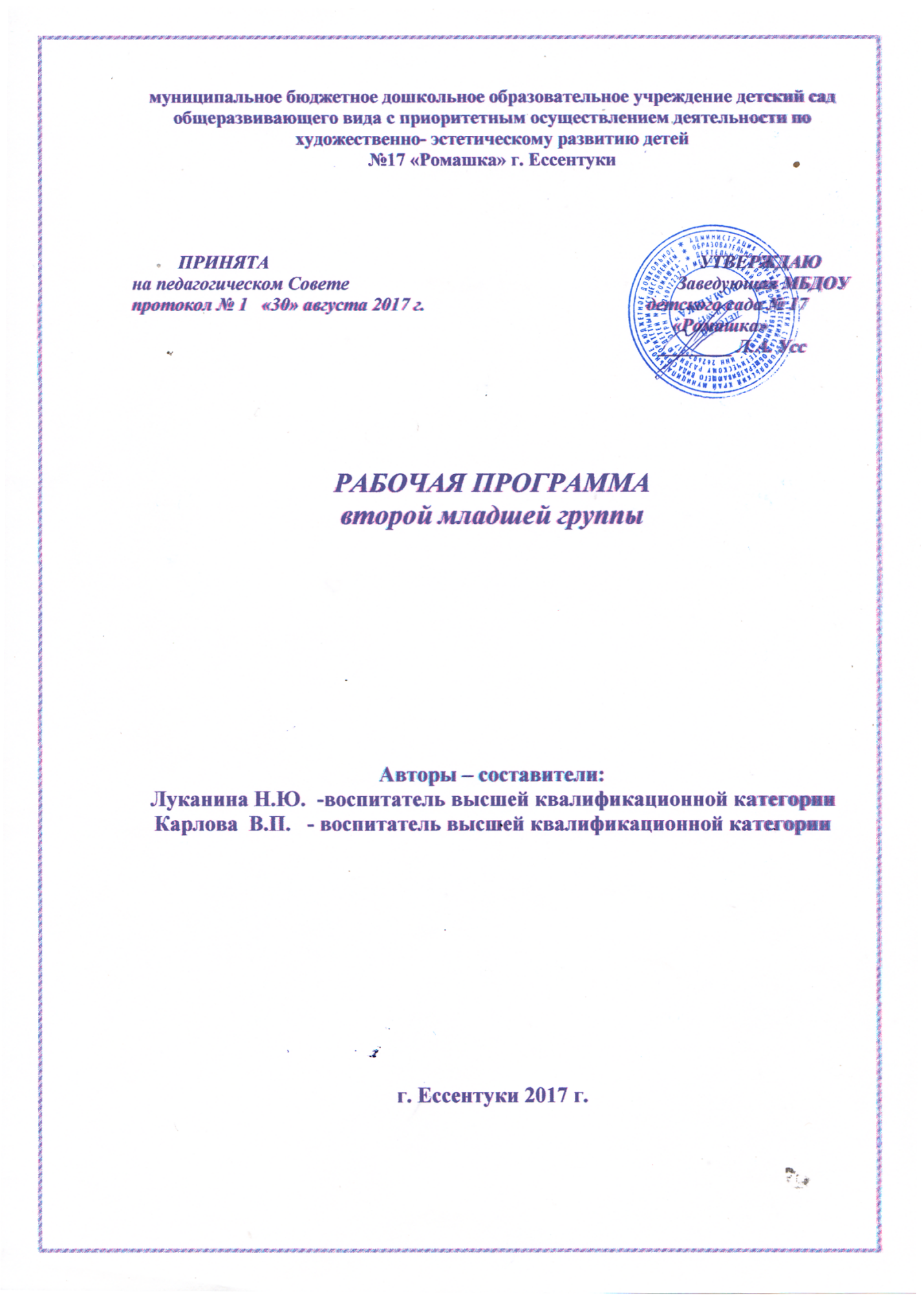 муниципальное бюджетное дошкольное образовательное учреждение детский сад общеразвивающего вида с приоритетным осуществлением деятельности по художественно- эстетическому развитию детей№17 «Ромашка» г. Ессентуки          ПРИНЯТА                                                                                             УТВЕРЖДАЮна педагогическом Совете                                                                                                                                             Заведу               УТВЕРЖДАЮ                           Заведующая МБДОУпротокол № 1   «30» августа 2017 г.                                                детского сада № 17                                                                                                                     «Ромашка»                                                                                                                  ________ Л.А. Усс      РАБОЧАЯ ПРОГРАММАвторой младшей группыАвторы – составители:Луканина Н.Ю.  -воспитатель высшей квалификационной категорииКарлова  В.П.   - воспитатель высшей квалификационной категорииг. Ессентуки 2017 г.Структура рабочей программы1.Целевой раздел.  1.1. Пояснительная записка:  1.2.  Цели и задачи реализации Программы в соответствии с ФГОС ДО; 1.3.  Принципы и подходы к формированию Программы; 1.4.  Значимые для разработки и реализации Программы характеристики1.5.  Возрастные и индивидуальные особенности контингента детей1.6.  Планируемые результаты освоения Программы (в виде целевых ориентиров)  2. Содержательный раздел. 2.1. Описание образовательной деятельности. 2.2. Описание вариативных форм, способов, методов и средств реализации  Программы.2.3.Способы и направления поддержки детской инициативы; 2.4. Особенности образовательной деятельности разных видов и культурных практик.2.5.Особенности взаимодействия с семьями воспитанников. 2.6. Региональный компонент. 3. Организационный раздел. 3.1  Распорядок  дня. 3.2. Циклограмма непосредственно образовательной деятельности.3.3. Особенности организации развивающей предметно-пространственной среды. 3.4.Перечень методических пособий, обеспечивающих реализацию образовательной деятельности в группе.   4. Краткая презентация Программы.1. Целевой раздел1.1. Пояснительная записка.   Рабочая программа предназначена для организации воспитательно-образовательной деятельности с детьми второй младшей группы (дети 3 - 4 года). Программа спроектирована с учётом ФГОС ДО дошкольного образования, особенностей образовательного учреждения, региона, образовательных потребностей и запросов воспитанников, кроме того учтены концептуальные положения используемой в ДОУ Примерной общеобразовательной программы дошкольного образования «От рождения до школы» под редакцией Н. Е. Веракса, Т. С. Комаровой, М. А. Васильевой в соответствии с ФГОС ДО.     В программе на первый план выдвигается развивающая функция образования, обеспечивающая становление личности ребенка и ориентирующая на его индивидуальные особенности.     Программа представляет  собой модель процесса воспитания и обучения детей, охватывающую все основные моменты их жизнедеятельности с учетом приоритетности видов детской деятельности в определенном  возрастном периоде, обеспечивает  разностороннее гармоничное развитие детей с учётом их возрастных и индивидуальных особенностей по основным направлениям: физическому, социально-личностному, познавательно-речевому и художественно-эстетическому развитию.Данная программа разработана в соответствии со следующими нормативными документами:• Федеральный закон от 29 декабря 2012 г. N 273-ФЗ «Об образовании в Российской Федерации»;• приказ Министерства образования и науки Российской Федерации от 30 августа 2013 г. №1014 «Об утверждении Порядка организации и осуществления образовательной деятельности по основным общеобразовательным программам – образовательным программам дошкольного образования»;• приказ Министерства образования и науки Российской Федерации от 17 октября 2013 г. №1155 «Об утверждении федерального государственного образовательного стандарта дошкольного образования»;•  постановление Главного государственного санитарного врача Российской Федерации от 15 мая 2013 года №26 «Об утверждении СанПиН 2.4.1.3049-13 «Санитарно эпидемиологические требования к устройству, содержанию и организации режима работы дошкольных образовательных организаций»;• Устав МБДОУ№17 «Ромашка»            Основная общеобразовательная программа дошкольного образования     МБДОУ   детского сада № 17 «Ромашка».Программа развития МБДОУ детского сада №17 «Ромашка» на  2015- 2019г.1.2.Цели и задачи реализации Программы     Рабочая программа определяет содержание и организацию воспитательно-образовательного процесса для детей второй младшей группы и направлена на достижение следующей цели: формирование общей культуры;развитие физических, интеллектуальных и личностных качеств; формирование предпосылок учебной деятельности, обеспечивающих социальную успешность;сохранение и укрепление здоровья детей.Задачи воспитания и обучения в младшей группеПродолжать укреплять и охранять здоровье детей, создавать условия для систематического закаливания организма, формирования и совершенствования основных видов движений. Вырабатывать правильную осанку, совершенствовать культурно-гигиенические навыки, пространственную ориентировку. Поощрять участие детей в совместных играх и физических упражнениях. Способствовать формированию положительных эмоций, активной двигательной деятельности. Воспитывать интерес к жизни и деятельности взрослых и сверстников, к явлениям природы. Формировать умение сосредоточивать внимание на предметах и явлениях социокультурной предметно-пространственной развивающей среды. Развивать способность устанавливать простейшие связи между воспринимаемыми предметами и явлениями, учить простейшим обобщениям.Продолжать развивать речь детей: обогащать словарь, формировать умение строить предложения, добиваться правильного и чёткого произнесения слов.Воспитывать умение слушать художественные произведения, следить за развитием  действия в сказке, рассказе; помогать детям запоминать и с помощью взрослого читать короткие стихотворения, потешки.Формировать элементарные математические представления. Учить находить в окружающей обстановке один и много предметов, сравнивать группы предметов, определять каких предметов больше.Формировать положительное отношение к труду взрослых. Воспитывать желание принимать участие в посильном труде, умение преодолевать небольшие трудности.Закреплять навыки организованного поведения в детском саду и дома, на улице. Продолжать формировать элементарные представления о том, что хорошо и что плохо. Создавать условия, благоприятствующие формированию доброжелательности, доброты, дружелюбия. Продолжать воспитывать и развивать образ Я.Развивать эстетические чувства детей, художественное восприятие, вызывать эмоциональный отклик на литературные и музыкальные произведения, красоту окружающего мира, произведения искусства.Учить передавать в рисунке, лепке, аппликации несложные образы предметов и явлений действительности.Развивать музыкальный слух детей, приучать слушать песни, музыкальные произведения, замечать изменения в звучании музыки. Учить детей выразительному пению и ритмичным движениям под музыку.Развивать интерес к различным видам игр. Помогать детям объединяться для игры в группы по 2-3 человека на основе личных симпатий. Приучать соблюдать в ходе игры элементарные правила. В процессе игр с игрушками, природными и строительными материалами развивать у детей интерес к окружающему миру.Особенности воспитательно-образовательного процесса во 2 младшей группе заключаются в следующем:группа функционирует в режиме 5-дневной рабочей недели, с 12 – часовым  пребыванием детей;в группе осуществляется образовательный процесс с учетом региональных и климато - географических особенностей Ставропольского края.     В рабочей программе комплексно представлены все основные содержательные линии воспитания и образования ребенка  данной возрастной группы. Содержание Рабочей программы включает в себя совокупность образовательных областей: социально-коммуникативное развитие, познавательное развитие, речевое развитие, художественно-эстетическое развитие, физическое развитие, которые обеспечивают разностороннее развитие детей с учетом их возрастных и индивидуальных особенностей. Так же содержание соответствует основным положениям возрастной психологии и дошкольной педагогики и выстроено по принципу развивающего образования, целью которого является развитие ребенка и обеспечивает единство воспитательных, развивающих и обучающих целей и задач.1.3.Основные принципы построения и реализации Программы:научной обоснованности и практической применимости; единства воспитательных, развивающих и обучающих целей и задач процесса образования детей дошкольного возраста, в процессе реализации которых формируются такие знания, умения и навыки, которые имеют непосредственное отношение к развитию детей дошкольного возраста;интеграции образовательных областей в соответствии с возрастными возможностями и особенностями воспитанников, спецификой и возможностями образовательных областей;комплексно-тематического построения образовательного процесса;     Решение программных образовательных задач в совместной деятельности взрослого и детей и самостоятельной деятельности детей не только в рамках непосредственно образовательной деятельности, но и при проведении режимных моментов в соответствии со спецификой дошкольного образовании.      Эти цели реализуются в процессе разнообразных видов детской деятельности: игровой, учебной, художественной, двигательной, элементарно-трудовой.Для достижения целей Программы первостепенное значение имеют:забота о здоровье, эмоциональном благополучии и своевременном всестороннем развитии каждого ребенка;создание в группе атмосферы гуманного и доброжелательного отношения ко всем воспитанникам, что позволит растить их общительными, добрыми, любознательными, инициативными, стремящимися к самостоятельности и творчеству;максимальное использование разнообразных видов детской деятельности; их интеграции в целях повышения эффективности образовательного процесса;креативность (творческая организация) процесса воспитания и обучения;вариативность использования образовательного материала, позволяющая развивать творчество в соответствии с интересами и наклонностями каждого ребенка;уважительное отношение к результатам детского творчества;обеспечение развития ребенка в процессе воспитания и обучения;координация подходов к воспитанию детей в условиях ДОУ и семьи. Обеспечение участия семьи в жизни групп детского сада и дошкольного учреждения в целом;соблюдение преемственности в работе детского сада и начальной школы, исключающей умственные и физические перегрузки в содержании образования ребенка дошкольного возраста.    Решение обозначенных в Программе целей и задач воспитания возможно только при целенаправленном влиянии педагога на ребенка с первых дней его пребывания в дошкольном образовательном учреждении. От педагогического мастерства каждого воспитателя, его культуры, любви к детям зависят уровень общего развития, которого достигнет ребенок, и степень приобретенных им нравственных качеств. Заботясь о здоровье и всестороннем воспитании детей, педагоги дошкольных образовательных учреждений совместно с семьей должны стремиться сделать счастливым детство каждого ребенка.1.4. Значимые для разработки и реализации рабочей программы характеристики. Участниками образовательного процесса являются:ВоспитанникиРодители (законные представители)Педагогические  работникиУчастники образовательных отношений выступают как субъекты, т.е. активные равноправные участники.          В программе учитываются:индивидуальные потребности ребенка, связанные с его жизненной ситуацией и состоянием здоровья, определяющие особые условия получения им образования, индивидуальные потребности отдельных категорий детей, в том числе с ограниченными возможностями здоровья;возможности освоения ребенком Программы на разных этапах ее реализацииОсновное содержание образовательной работы с детьми базируется на концептуальных основах и задачах воспитания и развития детей, отраженных в следующих образовательных программах: Основная общеобразовательная программа дошкольного образования  МБДОУ детский сад «Ромашка» г. Ессентуки.Примерная общеобразовательная программа дошкольного образования «От рождения до школы» » под редакцией Н. Е. Веракса, Т. С. Комаровой, М. А. Васильевой в соответствии с ФГОС ДО.   Группа ориентирована на создание благоприятных условий для полноценного проживания ребенком дошкольного детства, формировании основ базовой культуры личности всестороннего развития ребенка психических   и физических качеств в соответствии с возрастными особенностями,  и индивидуальными особенностями.  Образовательный процесс строится на использовании современных личностно-ориентированных технологий,  направленных на партнёрство, сотрудничество и сотворчество педагога и ребёнка.Используются   традиционные и инновационные формы работы с детьми (совместная деятельность, развлечения, детское экспериментирование, развивающие игры)Выбор программ и технологий и приемов педагогической деятельности     осуществляется на основе качественного и количественного уровня развития детей  с учетом срока посещения дошкольного учреждения каждым ребенком группы.Образовательная деятельность, осуществляемая в ходе режимных моментов (организация питания, сна), преимущественно направлена на охрану здоровья ребенка, физическое и социально-личностное развитие.Непосредственно организованная образовательная деятельность (НОД), организуется как совместная интегративная деятельность педагогов с детьми, которая включает различные виды детской деятельности: игру, чтение (восприятие), общение, продуктивную, двигательную, музыкально-художественную, познавательно-исследовательскую и др.)Самостоятельная игровая деятельность детей обеспечивается соответствующей возрасту детей предметно-развивающей среды.Организация прогулок для детей предусматривает возможность оказания индивидуальной помощи ребенку по физическому, социально-личностному, познавательно-речевому и художественно-эстетическому развитию.При организации образовательного процесса учтены принципы интеграции образовательных областей в соответствии с возрастными возможностями и особенностями воспитанников. Самостоятельная деятельность предполагает свободную деятельность воспитанников в условиях созданной педагогами (в том числе совместно с детьми) предметно-развивающей образовательной средыОсобенности организации образовательного процесса:Образовательный процесс осуществляется на русском языке, в соответствии с направлениями развития ребёнка.   Программа  обеспечивает развитие    личности детей в различных видах общения  и деятельности с учётом их возрастных индивидуальных, психологических и физиологических особенностей.  Программа направлена на создание условий развития ребёнка, открывающих возможности для его позитивной социализации, его личностного развития, развития инициативы и творческих способностей на основе сотрудничества с взрослыми и сверстниками и соответствующим возрасту видам деятельности.Национально-культурные особенности.Поликультурное воспитание дошкольников строится на основе изучения национальных традиций семей воспитанников. 1.5. Возрастные особенности детей младшей группыВ возрасте 3-4 лет ребенок постепенно выходит за пределы семейного круга. Его общение становится вне-ситуативным. Взрослый становится для ребенка не только членом семьи, но и носителем определенной общественной функции. Желание ребенка выполнять такую же функцию приводит к противоречию с его реальными возможностями. Это противоречие разрешается через развитие игры, которая становится ведущим видом деятельности в дошкольном возрасте.Главной особенностью игры является ее условность: выполнение одних действий с одними предметами предполагает их отнесенность к другим действиям с другими предметами. Основным содержанием игры младших дошкольников являются действия с игрушками и предметами-заместителями. Продолжительность игры небольшая. Младшие дошкольники ограничиваются игрой с одной-двумя ролями и простыми, неразвернутыми сюжетами. Игры с правилами в этом возрасте только начинают формироваться.Изобразительная деятельность ребенка зависит от его представлений о предмете. В этом возрасте они только начинают формироваться. Графические образы бедны. У одних детей в изображениях отсутствуют детали, у других рисунки могут быть более детализированы. Дети уже могут использовать цвет.Большое значение для развития мелкой моторики имеет лепка. Младшие дошкольники способны под руководством взрослого вылепить простые предметы.Известно, что аппликация оказывает положительное влияние на развитие восприятия. В этом возрасте детям доступны простейшие виды аппликации.Конструктивная деятельность в младшем дошкольном возрасте ограничена возведением несложных построек по образцу и по замыслу. В младшем дошкольном возрасте развивается перцептивная деятельность. Дети от использования предэталонов — индивидуальных единиц восприятия — переходят к сенсорным эталонам — культурно-выработанным средствам восприятия. К концу младшего дошкольного возраста дети могут воспринимать до 5 и более форм предметов и до 7 и более цветов, способны дифференцировать предметы по величине, ориентироваться в пространстве группы детского сада, а при определенной организации образовательного процесса — и в помещении всего дошкольного учреждения.Развиваются память и внимание. По просьбе взрослого дети могут запомнить 3-4 слова и 5-6 названий предметов. К концу младшего дошкольного возраста они способны запомнить значительные отрывки из любимых произведений.Продолжает развиваться наглядно-действенное мышление. При этом преобразования ситуаций в ряде случаев осуществляются на основе целенаправленных проб с учетом желаемого результата. Дошкольники способны установить некоторые скрытые связи и отношения между предметами.В младшем дошкольном возрасте начинает развиваться воображение, которое особенно наглядно проявляется в игре, когда одни объекты выступают в качестве заместителей других.Взаимоотношения детей обусловлены нормами и правилами. В результате целенаправленного воздействия они могут усвоить относительно большое количество норм, которые выступают основанием для оценки собственных действий и действий других детей.Взаимоотношения детей ярко проявляются в игровой деятельности. Они скорее играют рядом, чем активно вступают во взаимодействие. Однако уже в этом возрасте могут наблюдаться устойчивые избирательные взаимоотношения. Конфликты между детьми возникают преимущественно по поводу игрушек. Положение ребенка в группе сверстников во многом определяется мнением воспитателя.В младшем дошкольном возрасте можно наблюдать соподчинение мотивов поведения в относительно простых ситуациях. Сознательное управление поведением только начинает складываться; во многом поведение ребенка еще ситуативно. Вместе с тем можно наблюдать и случаи ограничения собственных побуждений самим ребенком, сопровождаемые словесными указаниями. Начинает развиваться самооценка, при этом дети в значительной мере ориентируются на оценку воспитателя. Продолжает развиваться также их половая идентификация, что проявляется в характере выбираемых игрушек и сюжетов. 1.6. Планируемые результаты освоения программыКачества и показатели:Овладевший необходимыми умениями и навыками в образовательной области «Физическое развитие»Сохранение и укрепление физического и психического здоровья детей:легко и быстро засыпает, спокойно спит, с аппетитом ест;редко болеет острыми респираторно-вирусными инфекциями (2 раза в год).Воспитание культурно-гигиенических навыков:приучен к опрятности (замечает непорядок в одежде, устраняет его при небольшой помощи взрослых);владеет навыками поведения во время еды, умывания, умеет пользоваться носовым платком, причёсываться, следит за своим внешним видом;охотно включается в выполнение режимных моментов и гигиенических процедур.Формирование начальных представлений о здоровом образе жизни:имеет простейшее представление о полезной и вредной для здоровья пище;владеет элементарными знаниями о правилах личной гигиены, важных для здоровья (мыть руки, чистить зубы, делать зарядку, гулять на свежем воздухе) о значении сна;умеет бережно относиться к своему здоровью, здоровью других детей;умеет сообщать о самочувствии взрослым, избегать ситуации, приносящих вред здоровью; осознает необходимость лечения;знает физические упражнения, укрепляющие разные органы, знает о необходимости закаливания;соблюдает навыки гигиены и опрятности в повседневной жизни.Развитие физических качеств (скоростных, силовых, гибкости, выносливости и координации):Развитие физических качеств (скоростных, силовых, гибкости, выносливости и координации):энергично отталкивается в прыжках на двух ногах, прыгает в длину с места не менее чем на 40 см;проявляет ловкость в челночном беге;умеет бегать, сохраняя равновесие, изменяя направление, темп бега в соответствии с указаниями педагога.Накопление и обогащение двигательного опыта (овладение основными движениями):сохраняет равновесие при ходьбе и беге по ограниченной плоскости, при перешагивании через предметы;может ползать на четвереньках, лазать по лесенке-стремянке, гимнастической стенке произвольным способом;умеет ходить прямо, не шаркая ногами, сохраняя заданное воспитателем направлении;может катать мяч в заданном направлении с расстояния 1,5 м, бросать мяч двумя руками от груди, из-за головы; ударять мячом об пол, бросать его вверх 2–3 раза подряд и ловить; метать предметы правой и левой рукой на расстояние не менее 5 м.Формирование потребности в двигательной активности и физическом совершенствовании:принимает участие в совместных играх и физических упражнениях;проявляет интерес к физическим упражнениям, умеет пользоваться физкультурным оборудованием в свободное время;проявляет положительные эмоции, активность в самостоятельной и двигательной деятельности;проявляет самостоятельность в использовании спортивного оборудования (санки, лыжи, трехколесный велосипед);проявляет самостоятельность и творчество при выполнении физических упражнений, в подвижных играх. «Физически развитый, овладевший основными культурно-гигиеническими навыками»Антропометрические показатели (рост, вес) в норме;обладает соответствующими возрасту основными движениями;воспитана потребность в двигательной активности: проявляет положительные эмоции при физической активности, в самостоятельной деятельности;показывает интерес к участию в совместных играх и физических упражнениях;пользуется физкультурным оборудованием вне занятий (в свободное время);самостоятельно осуществляет доступные возрасту гигиенические процедуры;самостоятельно или после напоминания взрослого соблюдает элементарные правила поведения во время еды, умывания;имеет элементарные представления о ценности здоровья, пользе закаливания, необходимости соблюдения правил гигиены в повседневной жизни.Любознательный, активныйИнтересуется предметами ближайшего окружения, их назначением, свойствами, участвует в разговорах во время рассматривания предметов, картин, иллюстраций;интересуется собой («Кто я?»), сведениями о себе, о своем прошлом, о происходящих с ним изменениях;проявляет интерес к животным и растениям, к их особенностям, к простейшим взаимосвязям в природе; участвует в сезонных наблюдениях, наблюдениях за живыми объектами;задает вопросы взрослому, ребенку старшего возраста, любит экспериментировать, участвует в обсуждениях;самостоятельно действует в повседневной жизни, в различных видах детской деятельности, при затруднениях обращается за помощью к взрослому.Эмоционально отзывчивыйЗаинтересованно слушает знакомые и новые сказки, стихотворения, рассказы;эмоционально откликается на содержание произведений художественной литературы, мультфильмов, изобразительного искусства, музыки;эмоционально откликается на эмоции близких взрослых, детей;передаёт образную выразительность игровых и сказочных образов в рисовании, лепке, аппликации, музыке;владеет эмоционально-экспрессивной лексикой, соответствующей возрасту, на уровне понимания и употребления.Овладевший средствами общения и способами взаимодействия со взрослыми и сверстниками.Владеет диалогической речью и конструктивными способами взаимодействия с детьми и взрослыми (договаривается, обменивается предметами, распределяет действия при сотрудничестве);способен изменять стиль общения со взрослым или сверстником, в зависимости от ситуации;умеет делиться своими впечатлениями с воспитателями и родителями, может в случае проблемной ситуации обратиться к знакомому взрослому, адекватно реагирует на замечания и предложения взрослого;обращается к воспитателю по имени и отчеству;умеет адекватно использовать невербальные средства общения (мимику, жесты, интонацию), делая свое высказывание понятным для собеседника.Способный управлять своим поведением и планировать свои действия на основе первичных ценностных представлений, соблюдающий элементарные общепринятые нормы и правила поведения.Знает элементарные нормы и правила поведения, замечает нарушения правил поведения другими детьми, отрицательно реагирует на явные нарушения усвоенных им правил;подчиняет свое поведение заданным взрослым правилам организации индивидуальной и совместной деятельности;соблюдает правила элементарной вежливости. Самостоятельно или после напоминания говорит «спасибо?, «здравствуйте», «до свидания:?, «спокойной ночи:? (в семье, в группе);умеет замечать непорядок в одежде и устранять его при небольшой помощи взрослых;адекватно реагирует на запрет, может выдержать недолгую отсрочку в удовлетворении желаний.Способный решать интеллектуальные и личностные задачи (проблемы), адекватные возрасту.Стремится самостоятельно выполнять элементарные поручения (убрать игрушки, разложить материалы к занятиям);может самостоятельно подбирать атрибуты для той или иной роли; дополнять игровую обстановку недостающими предметами, игрушками;использует разные способы обследования предметов, включая простейшие опыты;способен устанавливать простейшие связи между предметами и явлениями, делать простейшие обобщения;умеет занимать себя игрой, самостоятельной художественной деятельностью.Имеющий первичные представления о себе, семье, обществе, государстве, мире и природеИмеет первичные представления о себе: знает свое имя, возраст, пол;имеет первичные гендерные представления (особенности поведения мальчиков или девочек, старших и младших детей);называет членов своей семьи, их имена. Знает название родного города (поселка);знаком с некоторыми профессиями (воспитатель, врач, продавец, повар, шофер, строитель), особенностями их поведения;перечисляет названия растений, животных, особенности их внешнего вида, условий существования, поведения.Овладевший универсальными предпосылками учебной деятельности – умениями работать по правилу и по образцу, слушать взрослого и выполнять его инструкцииИмеет простейшие навыки организованного поведения в детском саду, дома, на улице;способен самостоятельно выполнять элементарные поручения, преодолевать небольшие трудности;в случае проблемной ситуации обращается за помощью;воспроизводит образцы действий при решении познавательных задач, ориентируется на образцы в познавательно-исследовательской и продуктивной (конструктивной) деятельности;в диалоге с педагогом способен услышать, понять и выполнять инструкцию взрослого.Овладевший необходимыми умениями и навыками в образовательной области «Социально – коммуникативное развитие»Развитие игровой деятельности:может принимать на себя роль, непродолжительно взаимодействовать со сверстниками в игре от имени героя;умеет объединять несколько игровых действий в единую сюжетную линию; отражать в игре действия с предметами и взаимоотношения людей;способен придерживаться игровых правил в дидактических играх;разыгрывает по просьбе взрослого и самостоятельно небольшие отрывки из знакомых сказок;имитирует движения, мимику, интонацию изображаемых героев, принимает участие в беседах о театре.Приобщение к элементарным социальным нормам и правилам:умеет общаться спокойно, без крика;здоровается, прощается, благодарит за помощь;делится с товарищем игрушками.Формирование гендерной, семейной, гражданской принадлежности, патриотических чувств:имеет первичные гендерные представления: мальчики сильные, смелые, девочки нежные, слабые;знает название города, в котором живёт.Формирование осторожного и осмотрительного отношения к потенциально опасным для человека и окружающего мира природы ситуациям: соблюдает элементарные правила поведения в детском саду и дома.Приобщение к правилам безопасного для человека и окружающего мира природы поведения: соблюдает элементарные правила взаимодействия с растениями и животными.Формирование знаний о правилах безопасности дорожного движения в качестве пешехода и пассажира транспортного средства:имеет элементарные представления о правилах дорожного движения.Формирование представлений об опасных для человека и окружающего мира природы ситуациях и способах поведения в них:понимает, что необходимо соблюдать порядок и чистоту;имеет представление об опасности (не подходит близко к глубокой яме, осторожно приближается к собаке и т.д.).Развитие трудовой деятельности:самостоятельно одевается и раздевается, обувается и разувается в определенной последовательности;самостоятельно выполняет простейшие трудовые действия (убирает на место игрушки, раскладывает столовые приборы и т.п.).Воспитание ценностного отношения к собственному труду, труду других людей и его результатам:способен довести начатое дело до конца: убрать игрушки, соорудить конструкцию и т.д.;испытывает удовольствие в процессе выполнения интересной для него и полезной для других деятельности.Формирование первичных представлений о труде взрослых, его роли в обществе и жизни каждого человека:проявляет знания о разных процессиях (повар, парикмахер, водитель и пр.);знает, кем работают близкие люди.Овладевший необходимыми умениями и навыками в образовательной области «Познавательное развитие»Сенсорное развитие:различает и называет основные сенсорные эталоны (цвет, форма, величина), осязаемые свойства предметов (теплый, холодный, твердый, мягкий и т.п.);группирует однородные предметы по сенсорным признакам: величине, форме, цвету;получает удовольствие от экспериментирования с разными материалами, выполняет обследовательские действия.Развитие познавательно-исследовательской и продуктивной (конструктивной) деятельности:знает, называет и правильно использует детали строительного материала;пользуется простыми способами конструирования, конструирует по образцу, по заданию взрослого, владеет способами построения замысла;выполняет действия замещения недостающих строительных деталей другими.Формирование элементарных математических представлений:различает и называет понятия много, один, по одному, ни одного, может определить равенство–неравенство групп предметов;сравнивает предметы контрастных размеров по величине (длине, ширине, высоте);владеет элементарными навыками ориентировки в пространстве;использует элементарные временные ориентировки в частях суток и временах года.Формирование целостной картины мира, расширение кругозора детей:имеет представления о предметах ближайшего окружения, их функциональном назначении;группирует и классифицирует предметы, выделяя признаки предметов (цвет, форма, материал);называет названия растений, животных, особенности их внешнего вида, условий существования, поведения;способен устанавливать элементарные причинно-следственные зависимости между явлениями живой и неживой природы.Овладевший необходимыми умениями и навыками в образовательной области «Речевое развитие»Развитие свободного общения со взрослыми и детьми:использует речь для инициирования общения со взрослыми и сверстниками;способен отвечать на вопросы, касающиеся ближайшего окружения;активно использует вербальные и невербальные средства в общении со взрослыми и сверстниками.Развитие всех компонентов устной речи детей (лексической стороны, грамматического строя речи, произносительной стороны речи; связной речи – диалогической и монологической форм) в различных формах и видах детской деятельности:понимает и правильно использует в речи антонимы, синонимы, обобщающие понятия;использует в речи простые нераспространенные предложения и предложения с однородными членами;владеет правильным произношением всех звуков родного языка (за исключением некоторых шипящих и сонорных звуков);способен построить небольшой связный рассказ самостоятельно или с помощью педагога.Практическое овладение воспитанниками нормами речи:пользуется элементарными формулами (вербальными и невербальными) речевого этикетаспособен участвовать в играх драматизациях, выразительно передавая диалоги персонажейФормирование целостной картины мира, в том числе первичных ценностных представлений:способен адекватно реагировать на содержание произведения, поступки персонажей;способен устанавливать легко осознаваемые причинные связи в сюжете;в понимании содержания литературного произведения опирается на личный опыт.Развитие литературной речи:с помощью воспитателя пересказывает содержание знакомых сказок;способен эмоционально реагировать на поэтические тексты, выразительно их воспроизводить;способен импровизировать на основе литературных произведений.Приобщение к словесному искусству, в том числе развитие художественного восприятия и эстетического вкуса:проявляет интерес к слушанию произведений разных жанров.Овладевший необходимыми умениями и навыками в образовательной области «Художественно-эстетическое развитие»Развитие продуктивной деятельности детей (рисование, лепка, аппликация, художественный труд):проявляет интерес и бережно относится к результатам детского изобразительного творчества;умеет находить в объемном или плоскостном изображении черты знакомых предметов, персонажей, явлений и называет их;умеет лепить из соленого теста, глины, пластилина; раскатывать, скатывать, сплющивать, отрывать, прищипывать материал, соединять готовые части;умеет располагать и наклеивать готовые части предметов, геометрические и растительные формы для украшения, соблюдать последовательность наклеивания элементов, ориентируясь на цвет и форму.Развитие детского творчества:самостоятельно выбирает цвет материала, фон и размер листа бумаги, способ рисования для создания яркого образа (мазками, пятнами, штрихами, линиями);создает выразительные образы с помощью интеграции рисования, лепки, аппликации, используя приобретенные навыки и умения.Приобщение к изобразительному искусству:эмоционально реагирует на произведения декоративно-прикладного искусства;эмоционально реагирует на произведения книжной графики (Е.Чарушин, Ю. Васнецов).Развитие музыкально-художественной деятельности:слушает музыкальное произведение до конца;различает звуки по высоте (в пределах октавы;замечает изменения в звучании (тихо-громко);поет, не отставая и не опережая других, чисто и ясно произносит слова, передаёт характер песни (весело, протяжно, ласково, напевно);допевает мелодии колыбельных песен на слог «баю-баю» и весёлых мелодий на слог «ля-ля»;сочиняет весёлые и грустные мелодии по образцу;умеет выполнять танцевальные движения: кружиться в парах, притопывать попеременно ногами, двигаться под музыку с предметами (флажки, листочки, платочки и т.п.).;выполняет движения, передающие характер изображаемых животных;различает и называет детские музыкальные инструменты (металлофон, барабан, музыкальный молоточек и др.).Приобщение к музыкальному искусству:узнаёт знакомые песни, пьесы, чувствует характер музыки, эмоционально на неё реагирует.2. Содержательный раздел 2.1. Описание образовательной деятельности. Социализация, развитие общения, нравственное воспитание.«Социально-коммуникативное развитие направлено на усвоение норм и ценностей, принятых в обществе, включая моральные и нравственные ценности; развитие общения и взаимодействия ребенка со взрослыми и сверстниками; становление самостоятельности, целенаправленности и саморегуляции собственных действий; развитие социального и эмоционального интеллекта, эмоциональной отзывчивости, сопереживания, формирование готовности к совместной деятельности со сверстниками, формирование уважительного отношения и чувства принадлежности к своей семье и к сообществу детей и взрослых в Организации; формирование позитивных установок к различным видам труда и творчества; формирование основ безопасного поведения в быту, социуме, природе».Ребенок в семье и обществе,  патриотическое воспитаниеФормирование основ безопасности.Образовательная область  «Познавательное развитие».«Познавательное развитие предполагает развитие интересов детей, любознательности и познавательной мотивации; формирование познавательных действий, становление сознания; развитие воображения и творческой активности; формирование первичных представлений о себе, других людях, объектах окружающего мира, о свойствах и отношениях объектов окружающего мира (форме, цвете, размере, материале, звучании, ритме, темпе, количестве, числе, части и целом, пространстве и времени, движении и покое, причинах и следствиях и др.), о малой родине и Отечестве, представлений о социокультурных ценностях нашего народа, об отечественных традициях и праздниках, о планете Земля как общем доме людей, об особенностях ее природы, многообразии стран и народов мира».Развитие познавательно-исследовательской деятельности.Формирование элементарных математических представлений.Приобщение к социокультурным ценностям.Ознакомление с миром природыОбразовательная область «Речевое развитие» -«Речевое развитие включает владение речью как средством общения и культуры; обогащение активного словаря; развитие связной, грамматически правильной диалогической и монологической речи; развитие речевого творчества; развитие звуковой и интонационной культуры речи, фонематического слуха; знакомство с книжной культурой, детской литературой, понимание на слух текстов различных жанров детской литературы; формирование звуковой аналитико-синтетической активности как предпосылки обучения грамоте».Образовательная область «Художественно-эстетическое развитие»«Художественно-эстетическое развитие предполагает развитие предпосылок ценностно-смыслового восприятия и понимания произведений искусства (словесного, музыкального, изобразительного), мира природы; становление эстетического отношения к окружающему миру; формирование элементарных представлений о видах искусства; восприятие музыки, художественной литературы, фольклора; стимулирование сопереживания персонажам художественных произведений; реализацию самостоятельнойтворческой деятельности детей (изобразительной, конструктивно-модельной, музыкальной и др.)».Изобразительная деятельностьЛепка.Рисование.Приобщение к искусству.Аппликация.Музыкально-художественная деятельность.Образовательная область «Физическое развитие»Формирование начальных представлений о здоровом образе жизниФизическая культураРазвитие игровой деятельностиТеатрализованные игры.Подвижные игры.Дидактические игрыКомплексно-тематическое планированиеПри организации воспитательно-образовательного процесса обеспечивается единство воспитательных, развивающих и обучающих целей и задач, при этом решаются поставленные цели и задачи, избегая перегрузки детей, на необходимом и достаточном материале, максимально приближаясь к разумному «минимуму». Образовательный процесс основан на комплексно-тематическом принципе. /Комплексно-тематический план/Построение всего образовательного процесса вокруг одной центральной темы дает большие возможности для развития детей. Темы помогают организовать информацию оптимальным способом. У дошкольников появляются многочисленные возможности для практики, экспериментирования, развития основных навыков, понятийного мышления.Перспективное планирование непосредственно - образовательной деятельности.2.2. Описание вариативных форм, способов, методов и средств реализации Программы: Формы работы с детьмиВоспитательно-образовательный процесс подразделяется на:образовательную деятельность, осуществляемую в процессе организации различных видов детской деятельности (игровой, коммуникативной, трудовой, познавательно-исследовательской, продуктивной, музыкально-художественной, чтения) – организованная образовательная деятельностьобразовательную деятельность, осуществляемую в ходе режимных моментов;свободную самостоятельную деятельность детей;индивидуальную работу с детьми;совместные мероприятия – межгрупповые, общесадовские, групповые;взаимодействие с семьями детей по реализации основной общеобразовательной программы дошкольного образования.Построение образовательного процесса основывается на адекватных возрасту формах работы с детьми. Выбор форм работы осуществляется педагогом самостоятельно и зависит от контингента воспитанников, оснащенности дошкольного учреждения, культурных и региональных особенностей, специфики дошкольного учреждения, от опыта и творческого подхода педагога.Основной вид деятельности детей дошкольного возраста – игра. Обучение происходит опосредованно, в процессе увлекательной для детей деятельности.Организованная образовательная деятельность.игры дидактические, дидактические с элементами движения, сюжетно-ролевые, подвижные, психологические, музыкальные, хороводные, театрализованные, игры-драматизации, игры на прогулке, подвижные игры имитационного характера;просмотр и обсуждение мультфильмов, видеофильмов, телепередач;чтение и обсуждение программных произведений разных жанров, чтение, рассматривание и обсуждение познавательных и художественных книг, детских иллюстрированных энциклопедий;создание ситуаций педагогических, морального выбора; беседы социально-нравственного содержания, специальные рассказы воспитателя детям об интересных фактах и событиях, о выходе из трудных житейских ситуаций, ситуативные разговоры с детьми;наблюдения за трудом взрослых, за природой, на прогулке; сезонные наблюдения;изготовление украшений для группового помещения к праздникам, сувениров; украшение предметов для личного пользования;проектная деятельность, познавательно-исследовательская деятельность, экспериментирование, конструирование;оформление выставок работ народных мастеров, произведений декоративно-прикладного искусства, книг с иллюстрациями, репродукций произведений живописи и пр.; тематических выставок (по временам года, настроению и др.), выставок детского творчества, уголков природы;сочинение загадок;инсценирование и драматизация отрывков из сказок, разучивание стихотворений, развитие артистических способностей в подвижных играх имитационного характера;рассматривание и обсуждение предметных и сюжетных картинок, иллюстраций к знакомым сказкам и потешкам, игрушек, эстетически привлекательных предметов (деревьев, цветов, предметов быта и пр.), произведений искусства (народного, декоративно-прикладного, изобразительного, книжной графики и пр.), обсуждение средств выразительности;продуктивная деятельность (рисование, лепка, аппликация, художественный труд) по замыслу, на темы народных потешек, по мотивам знакомых стихов и сказок, под музыку, на тему прочитанного или просмотренного произведения; рисование иллюстраций к художественным произведениям; слушание и обсуждение народной, классической, детской музыки, дидактические игры, связанные с восприятием музыки;подыгрывание на музыкальных инструментах, оркестр детских музыкальных инструментов;пение, совместное пение, упражнения на развитие голосового аппарата, артикуляции, певческого голоса, беседы по содержанию песни (ответы на вопросы), драматизация песен;танцы, показ взрослым танцевальных и плясовых музыкально-ритмических  движений, показ ребенком плясовых движений, совместные действия детей, совместное составление плясок под народные мелодии, хороводы;физкультурные занятия игровые, сюжетные, тематические (с одним видом физических упражнений), комплексные (с элементами развит речи, математики, конструирования), контрольно-диагностические, учебно-тренирующего характера, физкультминутки; игры и упражнения под тексты стихотворений, потешек, народных песенок, авторских стихотворений, считалок; сюжетные физкультурные занятия на темы прочитанных сказок, потешек; ритмическая гимнастика, игры и упражнения под музыку, игровые беседы с элементами движений.Образовательная деятельность при проведении режимных моментовфизическое развитие: комплексы закаливающих процедур (оздоровительные прогулки, мытье рук прохладной водой перед каждым приемом пищи, полоскание рта и горла после еды, воздушные ванны, ходьба босиком по ребристым дорожкам до и после сна, контрастные ножные ванны), утренняя гимнастика, упражнения и подвижные игры во второй половине дня;социально личностное развитие: ситуативные беседы при проведении режимных моментов, подчеркивание их пользы; развитие трудовых навыков через поручения и задания, дежурства, навыки самообслуживания; помощь взрослым; участие детей в расстановке и уборке инвентаря и оборудования для занятий, в построении конструкций для подвижных игр и упражнений (из мягких блоков, спортивного оборудования); формирование навыков безопасного поведения при проведении режимных моментов;познавательно речевое развитие: создание речевой развивающей среды; свободные диалоги с детьми в играх, наблюдениях, при восприятии картин, иллюстраций, мультфильмов; ситуативные разговоры с детьми; называние трудовых действий и гигиенических процедур, поощрение речевой активности детей; обсуждения (пользы закаливания, занятий физической культурой, гигиенических процедур);художественно эстетическое развитие: использование музыки в повседневной жизни детей, в игре, в досуговой деятельности, на прогулке, в изобразительной деятельности, при проведении утренней гимнастики, привлечение внимания детей к разнообразным звукам в окружающем мире, к оформлению помещения, привлекательности оборудования, красоте и чистоте окружающих помещений, предметов, игрушек.Самостоятельная деятельность детейфизическое развитие: самостоятельные подвижные игры, игры на свежем воздухе, спортивные игры и занятия (катание на санках, лыжах, велосипеде и пр.); социально личностное развитие: индивидуальные игры, совместные игры, все виды самостоятельной деятельности, предполагающие общение со сверстниками;познавательно речевое развитие: самостоятельное чтение детьми коротких стихотворений, самостоятельные игры по мотивам художественных произведений, самостоятельная работа в уголке книги, в уголке театра, сюжетно-ролевые игры, рассматривание книг и картинок; самостоятельное раскрашивание «умных раскрасок», развивающие настольно-печатные игры, игры на прогулке, автодидактические игры (развивающие пазлы, рамки-вкладыши, парные картинки);художественно эстетическое развитие: предоставление детям возможности самостоятельно рисовать, лепить, конструировать (преимущественно во второй половине дня), рассматривать репродукции картин, иллюстрации, музицировать (пение, танцы), играть на детских музыкальных инструментах (бубен, барабан, колокольчик и пр.), слушать музыку.Мероприятия групповые, межгрупповые и общесадовскиеКалендарь семейных дат:День рождения детского сада – 15 сентябряДень рождения М. Ю. Лермонтова - 15 октябряДень театра - 27 мартаДень здоровья - 7 апреляДень защиты детей - 1 июняДень отца - третье воскресенье июня.-Дни здоровья;-Тематические досуги;-Развлечения;-Праздники;-Театрализованные представления.2.3 Содержание психолого-педагогической работыПедагогическая диагностика проводится в ходе наблюдений за активностью детей в спонтанной и специально организованной деятельности. Инструментарий для педагогической диагностики — карты наблюдений детского развития, позволяющие фиксировать индивидуальную динамику и перспективы развития каждого ребенка в ходе:коммуникации со сверстниками и взрослыми (как меняются способы установления и поддержания контакта, принятия совместных решений, разрешения конфликтов, лидерства и пр.);игровой деятельности;познавательной деятельности (как идет развитие детских способностей, познавательной активности);проектной деятельности (как идет развитие детской инициативности, ответственности и автономии, как развивается умение планировать и организовывать свою деятельность);художественной деятельности;физического развития.Результаты педагогической диагностики могут использоваться исключительно для решения следующих образовательных задач:1) индивидуализации образования (в том числе поддержки ребенка, построения его образовательной траектории или профессиональной коррекции особенностей его развития);2) оптимизации работы с группой детей.   В ходе образовательной деятельности педагоги должны создавать диагностические ситуации, чтобы оценить индивидуальную динамику детей и скорректировать свои действия.В комплексно-тематическом плане учтены специфика МБДОУ детского сада №17 «Ромашка»,  региональный компонент.2.4.Способы и направления поддержки детской инициативы.В образовательном процессе ребёнок и взрослые (педагоги, родители, медицинский персонал) выступают как субъекты педагогической деятельности, в которой взрослые определяют содержание, задачи, способы их реализации, а ребёнок творит себя и свою природу, свой мир.Детям предоставляется широкий спектр специфических для дошкольников видов деятельности, выбор которых осуществляется при участии взрослых с ориентацией на интересы, способности ребёнка.Ситуация выбора важна для дальнейшей социализации ребёнка, которому предстоит во взрослой жизни часто сталкиваться с необходимостью выбора. Задача педагога в этом случае — помочь ребёнку определиться с выбором, направить и увлечь его той деятельностью, в которой, с одной стороны, ребёнок в большей степени может удовлетворить свои образовательные интересы и овладеть определёнными способами деятельности, с другой — педагог может решить собственно педагогические задачи.Уникальная природа ребёнка дошкольного возраста может быть охарактеризована как деятельностная. Включаясь в разные виды деятельности, ребёнок стремится познать, преобразовать мир самостоятельно за счёт возникающих инициатив.Все виды деятельности, предусмотренные программой МБДОУ, используются в равной степени и моделируются в соответствии с теми задачами, которые реализует педагог в совместной деятельности, в режимных моментах и др. Воспитателю важно владеть способами поддержки детской инициативы.Взрослым необходимо научиться тактично сотрудничать с детьми: не стараться всё сразу показывать и объяснять, не преподносить сразу какие-либо неожиданные сюрпризные, шумовые эффекты и т.п. Необходимо создавать условия, чтобы дети о многом догадывались самостоятельно, получали от этого удовольствие.Обязательным условием взаимодействия педагога с ребёнком является создание развивающей среды, насыщенной социально значимыми образцами деятельности и общения, способствующей формированию таких качеств личности, как: активность, инициативность, доброжелательность и др. Важную роль здесь играет сезонность и событийность образования дошкольников. Чем ярче будут события, происходящие в детской жизни, тем больше вероятность того, что они найдут отражение в деятельности ребёнка, в его эмоциональном развитии.3-4 годаПриоритетной сферой проявления детской инициативы является игровая и продуктивная деятельность. Для поддержания инициативы ребенка 3-4 лет взрослым необходимо:создавать условия для реализации собственных планов и замыслов каждого ребенка;рассказывать детям об их реальных, а также возможных в будущем достижениях;отмечать и публично поддерживать любые успехи детей;всемерно поощрять самостоятельность детей и расширять её сферу;помогать ребенку найти способ реализации собственных поставленных целей;способствовать стремлению научиться делать что-то и поддерживать радостное ощущение возрастающей умелости;в ходе занятий и в повседневной жизни терпимо относится к затруднениям ребенка, позволять действовать ему в своем темпе;не критиковать результаты деятельности детей, а также их самих. Ограничить критику исключительно результатами продуктивной деятельности, используя в качестве субъекта критики игровые персонажи;учитывать индивидуальные особенности детей, стремиться найти подход к застенчивым, нерешительным, конфликтным, непопулярным детям;уважать и ценить каждого ребенка независимо от его достижений, достоинств и недостатков;создавать в группе положительный психологический микроклимат, в равной мере проявлять любовь ко всем детям: выражать радость при встрече, использовать ласку и теплые слова для выражения своего отношения к каждому ребенку, проявлять деликатность и терпимость;всегда предоставлять детям возможность для реализации замыслов в творческой игровой и продуктивной деятельности.Способы поддержки детской инициативыОбеспечение использования собственных, в том числе «ручных», действий в познании различных количественных групп, дающих возможность накопления чувственного опыта предметно-количественного содержания. Использование разнообразного дидактического наглядного материала,  способствующего выполнению каждым ребенком действий с различными предметами, величинами.Организация речевого общения детей, обеспечивающая самостоятельное использование слов, обозначающих математические понятия, явления окружающей действительности.Организация обучения детей, предполагающая использование детьми совместных действий в освоении различных понятий. Для этого на занятиях дети организуются в микрогруппы по 3-4 человека. Такая организация провоцирует активное речевое общение детей со сверстниками. Организация разнообразных форм взаимодействия: «педагог – дети», «дети – дети».Направления поддержки детской инициативы- позиция педагога при организации жизни детей в детском саду, дающая возможность самостоятельного накопления чувственного опыта и его осмысления. Основная роль воспитателя - организация ситуаций для познания детьми отношений между предметами, когда ребенок сохраняет в процессе обучения чувство комфортности и уверенности в собственных силах; -психологическая перестройка позиции педагога на личностно-ориентированное взаимодействие с ребенком в процессе обучения, содержанием которого является формирование у детей средств и способов приобретения знаний в ходе специально организованной самостоятельной деятельности;- фиксация успеха, достигнутого ребенком, его аргументация создает положительный эмоциональный фон для проведения обучения, способствует возникновению познавательного интереса 2.5. Особенности образовательной деятельности разных видов и культурных практик.Игровая деятельность – форма активности ребенка, направленная не на результат, а на процесс действия и способы его осуществления, характеризующаяся принятием ребенком условной (в отличие от его реальной жизненной) позиции.Виды игровой деятельности:	Творческие игры:- режиссерские (на основе готового содержания, предложенного взрослым; по мотивам литературных произведений; с сюжетами, самостоятельно придуманными детьми);- сюжетно-ролевые;- игры-драматизации;- театрализованные;- игры со строительным материалом (со специально созданным материалом: напольным и настольным строительным материалом, строительными наборами, конструкторами и т.п.; с природным материалом; с бросовым материалом);- игра-фантазирование;- импровизационные игры-этюды.Игры с правилами:- дидактические (по содержанию: математические, речевые, экологические; по дидактическому материалу: игры с предметами, настольно-печатные, словесные (игры-поручения, игры-беседы, игры-путешествия, игры-предположения, игры-загадки);- подвижные (по степени подвижности: малой, средней и большой подвижности; по преобладающим движениям: игры с прыжками, с бегом, лазаньем и т.п.; по предметам: игры с мячом, с обручем, скакалкой и т.д.);- развивающие  и музыкальные.компьютерные (основанные на сюжетах художественных произведений; стратегии; обучающие).Познавательно-исследовательская деятельность – форма активности ребенка, направленная на познание свойств и связей объектов и явлений, освоение способов познания, способствующая формированию целостной картины мира.Виды познавательно-исследовательской деятельности:-  экспериментирование;- исследование;- моделирование: замещение, составление моделей, деятельность с использованием моделей; по характеру моделей: предметное моделирование, знаковое моделирование, мысленное моделирование.Коммуникативная деятельность – форма активности ребенка, направленная на взаимодействие с другим человеком как субъектом, потенциальным партнером по общению, предполагающая согласование и объединение усилий с целью налаживания отношений и достижения общего результата. Формы общения со взрослым: ситуативно-деловое; внеситуативно-познавательное; внеситуативно-личностное.Формы общения со сверстником: эмоционально-практическое; внеситуативно-деловое; ситуативно-деловое.Двигательная деятельность–форма активности ребенка, позволяющая ему решать двигательные задачи путем реализации двигательной функции.Гимнастика:- основные движения (ходьба, бег, метание, прыжки, лазанье, равновесие);- строевые упражнения;- танцевальные упражнения.- с элементами спортивных игр:- летние виды спорта;- зимние виды спорта.Игры:- подвижные;- с элементами спорта.Простейший туризм.Катание на самокате, санках, велосипеде, ходьба на лыжах и др.Трудовая деятельность – это форма активности ребенка, требующая приложения усилий для удовлетворения физиологических и моральных потребностей и приносящая конкретный результат, который можно увидеть/потрогать/почувствовать. 	Виды трудовой деятельности:- самообслуживание;       - хозяйственно-бытовой труд;- труд в природе;              - ручной труд.Продуктивная деятельность (конструирование и изобразительная деятельность) – форма активности ребенка, в результате которой создается материальный или идеальный продукт.	Виды продуктивной деятельности:Рисование, лепка, аппликация:- предметные;    - сюжетные;             - декоративные.Художественный труд:- аппликация;                 - конструирование из бумаги.Конструирование:- из строительных материалов;- из коробок, катушек и другого бросового материала;- из природного материала.Музыкально-художественная деятельность – это форма активности ребенка, дающая ему возможность выбирать наиболее близкие и успешные в реализации позиции: слушателя, исполнителя, сочинителя.Виды музыкально-художетсвенной деятельности:- восприятие музыки (вокальное, инструментальное).- исполнительство (вокальное, инструментальное): пение, музыкально-ритмические движения, игра на детских музыкальных инструментах;- творчество (вокальное, инструментальное): пение, музыкально-ритмические движения, музыкально-игровая деятельность, игра на музыкальных инструментах. 	Восприятие художественной литературы – форма активности ребенка, предполагающая не пассивное созерцание, а деятельность, которая воплощается во внутреннем содействии, сопереживании героям, в воображаемом перенесении на себя событий, «мысленном действии», в результате чего возникает эффект личного присутствия, личного участия в событиях.Виды восприятия художественной литературы:- чтение (слушание);- обсуждение (рассуждение);- рассказывание (пересказывание), декламация;- разучивание;- ситуативный разговор.2.6.Особенности взаимодействия с семьями воспитанников.Социальный паспорт группы «Ладушки».Взаимодействие с семьями воспитанниковна 2017-2018 учебный год2.7. Региональный компонент.        С учетом Парциальной программы с региональным компонентом, направленной на развитие и  формирование патриотических чувств у детей дошкольного возраста «Региональная культура как средство патриотического воспитания детей дошкольного возраста под редакцией Р.М. Литвиновой.       Цель программы:  исследование личного отношения к фактам, событиям, явлениям детей и взрослых в городе и крае, в контексте региональной культуры, выстраиваемой на основе определения доминирующих целей базовой программы, решаемых на фоне краеведческого материала; воспитание гражданина и патриота своей страны через приобщение дошкольников к культурному наследию русского народа и формирование у них чувства сопричастности к малой родине. Задачи: • познакомить детей с культурными традициями русского народа, фольклором России; • познакомить с местными народными промыслами, творчеством народных умельцев, предметами старинного быта, народным костюмом; • прививать любовь к самобытной культуре Ставропольского края; • формировать у детей чувство сопричастности себя и своей семьи к историческим и культурным событиям родного города и страны; • дать первичные представления о культурных и исторических достопримечательностях Ставропольского края; • воспитывать желание сохранять и приумножать наследие предков; • выявлять и поддерживать семейные традиции; • приобщать воспитанников к поисковой деятельности К четырём годам: - ребёнок проявляет интерес к русскому фольклору; может эмоционально передать содержание некоторых потешек, прибауток; под руководством взрослого принимает участие в инсценировке малых фольклорных форм; 13 -знает небольшие колыбельные песни, использует их в играх с куклами; - по вопросам воспитателя может рассказать о народной игрушке матрёшке (назвать элементы одежды, цветовую гамму); узнаёт и может назвать романовские игрушки - свистульки, активен в играх с ними; -под руководством взрослого включается в народные игры, отражающие отношение к окружающей природе; знает и произносит речитативы к ним; -может назвать элементы русского народного костюма (рубаха, сарафан, передник, платок, пояс). Планируемые результаты:Возраст 3-4 года • Знает членов своей семьи, узнаёт их по фотографиям.• в игре передаёт семейные отношения заботы друг о друге. • Проявляет внимательное отношение к людям. • Знает профессии людей, которые трудятся в детском саду. • Знает название города, где живёт. • Проявляет интерес к народным игрушкам и праздникам. • Знает диких и домашних животных нашего края. • Узнаёт и называет птиц, прилетающих на участок. Календарно - тематическое планирование1.Сентябрь. Тема «Милости просим, гости дорогие»-Дать представление о детском саде, группе.2.Октябрь  «Во саду ли, в огороде» - Познакомить с фруктами, овощами, выращиваемыми на Ставрополье.3.Ноябрь.  «Моя семья» Формировать представление о семье, как о людях, которые живут вместе. -Воспитывать любящее заботливое отношение к членам своей семьи.-Знакомство с колыбельной песней бабушек и мам. 4. Декабрь. Хороводные игры и народные игрушки.-Формировать познавательный интерес к народной игрушке. -Создавать эмоционально положительный настрой. 5. Январь.  «Город, в котором я живу».  Цель: Дать элементарные представления об истории города, достопримечательностях города.6. Февраль « Звери и птицы нашего края»- Познакомить детей с фауной родного края.7. Март.  «Наша кладовая». - Вызвать интерес к жизни людей разных национальностей и коренных народов края, их жизни, быту, культуре, языку, традициям.8. Апрель. « Литературное Ставрополье» - Познакомить детей с поэтами и писателями родного края, сказками и легендами  Ставропольского края.9. Май. «Боевая слава края»- Познакомить с памятными местами родного города, - Дать представление детям о подвиге наших соотечественников в годы ВОВ.3. Организационный раздел.3.1. Распорядок дня. Циклограмма деятельности в режимные моментыУчебный план     Учебный год в МБДОУ детский сад № 17 «Ромашка»  начинается с 1 сентября 2017 года и заканчивается 31.05.2018 г. Таким образом, длительность учебного периода 2017- 2018 учебного года будет составлять 36 учебных недель.       В дни каникул проводится непосредственно организованная образовательная деятельность только эстетической и оздоровительной направленности (музыкальная и оздоровительная). В летний период организуются подвижные и спортивные игры, праздники, экскурсии и т.д., увеличивается продолжительность прогулок.                       3. Характеристика структуры учебного плана.       В структуре учебного плана МБДОУ выделены две части: инвариантная (обязательная) и вариативная (модульная).       Инвариантная часть обеспечивает выполнение обязательной части основной образовательной программы дошкольного образования. Вариативная часть формируется образовательным учреждением с учетом видовой принадлежности учреждения, наличия приоритетных направлений его деятельности. Инвариантная часть реализуется через обязательную непосредственно организованную образовательную деятельность, вариативная – через дополнительные образовательные услуги по выбору (индивидуальные, кружковые).       Соотношение между инвариантной (обязательной) частью и вариативной частью, формируемой образовательным учреждением:- инвариантная (обязательная) часть – не менее 60% от общего нормативного времени, отводимого на освоение основных образовательных программ дошкольного образования.       В соответствии с требованиями комплексных программ дошкольного образования, рекомендованных Министерством образования и науки Российской Федерации, в инвариантной части Плана определено минимальное количество НООД, отведенное на образовательные области, определенные в приказе Министерства образования и науки Российской Федерации от 17.10.2013 № 1155 «Об утверждении федерального государственного образовательного стандарта дошкольного образования». Инвариантная (обязательная) часть обеспечивает результаты освоения детьми основной общеобразовательной программы дошкольного образования, обозначенные в пункте 2.6. приказа Министерства образования и науки Российской Федерации от 17.10.2013 № 1155.- вариативная (модульная) часть – не более 40% от общего нормативного времени, отводимого на освоение основных образовательных программ дошкольного образования. Эта часть плана, формируемая образовательным учреждением, обеспечивает вариативность образования; отражает специфику МБДОУ; позволяет более полно реализовать социальный заказ на образовательные услуги, учитывать специфику национально- культурных, демографических, климатических условий, в которых осуществляется образовательный процесс.       Объем учебной нагрузки в течение недели определен в соответствии с санитарно - эпидемиологическими требованиями к устройству, содержанию и организации режима работы дошкольных образовательных учреждений (СанПиН 2.4.1.3049-13), а также инструктивно- методическим письмом Министерства образования Российской Федерации от 14.03.2000 г. № 65/23-16.        В Учебный план включены  направления, обеспечивающие познавательное, речевое, социально - коммуникативное, художественно - эстетическое и физическое развитие детей.          Реализация Учебного плана предполагает обязательный учет принципа интеграции образовательных областей в соответствии с возрастными возможностями и особенностями воспитанников, спецификой и возможностями образовательных областей.       При составлении учебного плана учитывалось соблюдение минимального количества непосредственно организованной образовательной деятельности на изучение каждой образовательной области, которое определено в инвариантной части учебного плана, и предельно допустимая нагрузка. Часы факультативных, групповых и индивидуальных занятий входят в объем максимально допустимой нагрузки.     Реализация физического и художественно- эстетического направлений занимает не менее 50% общего времени занятий. Образовательная деятельность по физической культуре и музыке проводится со всей группой (по условиям ДОУ). Музыкальное воспитание детей ДОУ осуществляет музыкальный руководитель.       Максимально допустимый объем образовательной нагрузки в первой половине дня в младшей   не превышает 30 и 40 минут соответственно,Непосредственно образовательная деятельность, требующая повышенной познавательной активности и умственного напряжения детей, проводится в первую половину дня и в дни наиболее высокой работоспособности детей (вторник, среда). Для профилактики утомления непосредственно образовательная деятельность познавательной направленности чередуется с непосредственно образовательной деятельностью художественно- эстетического и физического направлений.       Для детей раннего возраста до 3 лет продолжительность непрерывной непосредственно образовательной деятельности (НООД) составляет не более 10 минут. НОД осуществляется непосредственно в первую и во вторую половину дня.       Максимально допустимый объем недельной образовательной нагрузки, включая реализацию дополнительных образовательных программ для детей дошкольного возраста соответствует СанПиН 2.4.1.3049-13:Образовательная деятельность по дополнительному образованию проводится не чаще:Учебный план?3.3. Особенности организации предметно-пространственной развивающей среды.       В младшей группе организация предметно развивающей среды соответствует следующим критериям: 1. Насыщенность развивающей предметной среды.• В младшей группе много наглядных пособий, различная детская художественная литература, физкультурное оборудование, материалы и оборудование для ручного труда,  трудовой и изобразительной деятельности, для экспериментирования, конструктивной деятельности;• Оборудование и атрибуты игр (настольно-печатные игры, в том числе дидактические, сюжетно-ролевые, строительные, музыкальные и другие игры и игрушки). 2. Соответствие требованиям:• Возрастным (соответствие возрасту детей);• Эстетическим (качества, которые делают данный объект привлекательным для ребенка);• Доступность расположения для детей (возможность самостоятельно находить, подбирать, доставать нужные ему объекты ПРС. Дети хорошо знают, где взять бумагу, краски, карандаши, природный материал, костюмы и атрибуты  для игр-инсценировок).      В  группе пространство  организовано в виде хорошо разграниченных зон, оснащённых большим количеством  развивающих материалов (книги, игрушки, материалы для творчества, развивающее оборудование для экспериментов и опытов). Подобная организация пространства позволяет дошкольникам выбирать интересные для себя занятия, чередовать их в течение дня, заняться любимым делом, а воспитателю дает возможность эффективно организовать образовательный процесс с учетом индивидуальных особенностей детей.      Размещение оборудования по принципу комплексного и гибкого зонирования позволяет детям объединяться небольшими подгруппами по общим интересам. В группе существуют следующие центры развития:• Спортивный уголок. Спортивное оборудование, инвентарь приобщают к физической, оздоровительной деятельности, в процессе которой у ребенка вырабатывается позиция по отношению к своему здоровью, гигиене тела, двигательным умениям и навыкам.• Выставка детского творчества: рисунки, аппликации, лепка.• Выставка совместных с родителями поделок.• Уголок уединения. Здесь ребенок может заняться любимым для себя делом, полистать любимую книгу, посмотреть картинки и просто посидеть и отдохнуть от детского коллектива. • Игровой уголок с игрушками, строительным материалом.• Книжный уголок. Постоянно пополняется новыми книгами, книгами-малютками, книгами-игрушками, книгами-головоломками,    познавательными и волшебными сказками. • Уголок для сюжетно-ролевых игр. Здесь содержатся разные куклы: бумажные плоскостные, куклы мешки, атрибуты для игр «больница», «парикмахерская», «магазин», «семья» и др. • Зона манипулятивных (настольных) игр и игрушек. Лото, домино, мозаика, пазлы различных размеров, разрезные картинки, игры-головоломки, игры с фишками, магнитные картинки).• Уголок природы, в котором представлены наглядные пособия о текущем времени года, в виде трансформирующегося панно и доска для наблюдений за изменениями погоды.• Центр строительства. Оснащен крупными и мелкими конструкторами, конструкторами Лего.• Уголок для родителей. Здесь размещена полезная информация для родителей.• Уголок именинника. В этом уголке располагаются картинки с поздравлениями и рисунками для именинника.• Музыкальный уголок. В нем находятся предметы, связанные с музицированием,- фабричные: металлофон, гитары, барабаны, трещотки и  дудки, бубны, гармошка, и самодельные: коробки с крышками, наполненные рисом, фасолью, пуговицами, пластиковые бутылки, свистульки.• Уголок творчества. Зона экспериментирования с различными материалами: цветными мелками, пластилином, ножницами, клеем, плотной бумагой и др; оборудование для использования различных техник живописи: пальцевой живописи, печатания  губкой, тычком, картофелем, веревкой, восковой и кляксовой живописью.• Уголок ряженья. В котором имеются всевозможные костюмы, накидки, шапочки, маски.• Уголок театрализованной деятельности. Настольный, кукольный театр, пальчиковый театр.        В групповой комнате созданы условия для самостоятельной двигательной активности детей: предусмотрена площадь, свободная от мебели и игрушек.         В нашем детском саду дети обеспечены игрушками, побуждающими к двигательной, игровой активности (мячи, обручи, скакалки, веревки, ленточки, большие мячи для прыжков и т. д.).   Вся созданная предметно – развивающая среда вызывает у детей чувство радости, эмоционально положительное  отношение к детскому саду, желание посещать его, обогащает новыми впечатлениями и знаниями,  способствует развитию задатков у детей, расширяет возможности, побуждает к активной творческой деятельности, способствует интеллектуальному развитию  детей дошкольного возраста.3.4. Перечень методических пособий, обеспечивающих реализацию образовательной деятельности.Методическое обеспечение:4. Презентация рабочей программыРабочая образовательная программа по развитию детей младшей группы от 3-х до 4-х лет разработана на основе основной образовательной программы дошкольного образования МБДОУ  детского сада № 17 «Ромашка» с учетом содержания и требований ФГОС ДО.  Она определяет содержание и организацию образовательного процесса. Направлена на формирование общей и сенсорной культуры, развитие физических, интеллектуальных и социально-личностных качеств, на  формирование предпосылок учебной деятельности, обеспечивающих социальную успешность, сохранение и укрепления физического и психического здоровья детей, формирование основ безопасного поведения, двигательной и гигиенической культуры.      Рабочая программа состоит из трех разделов: целевой, содержательный, организационный.     Целевой раздел рабочей программы включает в себя цели, задачи, принципы и подходы к формированию программы, особенности развития детей старшего возраста, дополнительное образование, региональный компонент и проектную деятельность.     Содержательный раздел рабочей программы включает совокупность образовательных областей, которые обеспечивают разностороннее развитие детей с учетом их возрастных и индивидуальных особенностей по основным направлениям «Социально - коммуникативное развитие», «Познавательное развитие», «Физическое развитие», «Речевое развитие», «Художественно- эстетическое развитие».     Рабочая программа ориентирована на активное освоение детьми от 3-х до 4-х лет разнообразной деятельности и соответствует  принципу развивающего обучения.     Положительными сторонами программы является применение современных  педагогических технологий обучения и воспитания (практические ситуации, проектная деятельность, экспериментирование и т.д.), направленных на формирование опыта творческой деятельности, а также разнообразие форм контроля знаний и умений дошкольников.     Данная рабочая программа соответствует современным требованиям по разработке рабочих программ и может быть использована в качестве действующей рабочей программы в младшей возрастной группе.МесяцСодержаниеСентябрь, октябрьЗакреплять навыки организованного поведения в детском саду, дома, на улице. Продолжать формировать элементарные представления о том, что хорошо и что плохо.Ноябрь, декабрьОбеспечивать условия для нравственного воспитания детей. Поощрять попытки пожалеть сверстника, обнять его, помочь. Создавать игровые ситуации, способствующие формированию внимательного, заботливого отношения к окружающим.Январь, февральПриучать детей общаться спокойно, без крика.Формировать доброжелательное отношение друг к другу, умение делиться с товарищем, опыт правильной оценки хороших и плохих поступков.МартУчить жить дружно, вместе дружно пользоваться игрушками, книгами, помогать друг другу. Приучать детей к вежливости (учить здороваться, прощаться, благодарить за помощь).АпрельФормировать умение определять различные эмоциональные состояния. Формировать начальные представления о семье, о дружбе.МайЗакреплять умение отвечать на вопросы взрослого и задавать их педагогу и сверстникам, формирование умения пользоваться простыми предложениями с предлогами, согласования существительных с глаголами в настоящем времени, единственном числе.СодержаниеСентябрьОбраз Я. Постепенно формировать образ Я. Сообщать детям разнообразные, касающиеся непосредственно их сведения (ты мальчик, у тебя серые глаза, ты любишь играть и т. п.), в том числе сведения о прошлом (не умел ходить, говорить; ел из бутылочки) и о происшедших с ними изменениях (сейчас умеешь правильно вести себя за столом, рисовать, танцевать; знаешь «вежливые» слова). ОктябрьСемья. Беседовать с ребенком о членах его семьи (как зовут, чем занимаются, как играют с ребенком и пр.). воспитывать любовь и уважение к членам семьи, рассказывать о  ценностях семейных отношений.НоябрьДетский сад. Формировать у детей  положительное отношение к детскому саду. Обращать их внимание на красоту и удобство оформления  групповой комнаты, раздевалки (светлые стены, красивые занавески, удобная мебель, новые игрушки, в книжном уголке аккуратно расставлены книги с яркими картинками). Знакомить детей с оборудованием и оформлением участка для игр и занятий, подчеркивая его красоту, удобство, веселую, разноцветную окраску строений. ДекабрьОбращать внимание детей на различные растения, на их разнообразие и красоту. Вовлекать детей в жизнь группы, воспитывать стремление поддерживать чистоту и порядок в группе, формировать бережное отношение к игрушкам, книгам, личным вещам и пр. Формировать чувство общности, значимости каждого ребенка для детского сада. Совершенствовать умение свободно ориентироваться в помещенияхи на участке детского сада. Формировать уважительное отношение к сотрудникам детского сада (музыкальный руководитель, медицинская сестра, заведующая, старший воспитатель и др.), их труду; напоминать их имена и отчества.ЯнварьРодная страна. Формировать интерес к малой родине и первичные представления о ней: напоминать детям название города (поселка), в котором они живут; побуждать рассказывать о том, где они гуляли в выходные дни (в парке, сквере, детском городке) и пр.Февр.Прививать интерес к русским народным играм. Помочь детям запомнить народную закличку «дождик лей! Развивать интерес к народному творчеству.МартДать знания о том, что такое « город», « улица», « адрес».Развивать познавательный интерес, заботливое отношение к родному городу.АпрельВоспитывать умение видеть красоту родного  города, радоваться ей. Воспитывать любовь к родному городу и чувство гордости за него.МайЗакрепить знания детей о родном городе.работа по всем направлениям осуществляется в течение всего годаКультурно-гигиенические навыки. Совершенствовать культурно-гигиенические навыки, формировать простейшие навыки поведения во время еды, умывания. Приучать детей следить за своим внешним видом; учить правильно пользоваться мылом, аккуратно мыть руки, лицо, уши; насухо вытираться после умывания, вешать полотенце на место, пользоваться расческой и носовым платком. Формировать элементарные навыки поведения за столом: умение правильно пользоваться столовой и чайной ложками, вилкой, салфеткой; не крошить хлеб, пережевывать пищу с закрытым ртом, не разговаривать с полным ртом. Самообслуживание. Учить детей самостоятельно одеваться и раздеваться в определенной последовательности (надевать и снимать одежду, расстегивать и застегивать пуговицы, складывать, вешать предметы одежды и т. п.). Воспитывать навыки опрятности, умение замечать непорядок в одежде и устранять его при небольшой помощи взрослых. Общественно-полезный труд. Формировать желание участвовать впосильном труде, умение преодолевать небольшие трудности. Побуждать детей к самостоятельному выполнению элементарных поручений: готовить материалы к занятиям (кисти, доски  лепки и пр.), после игры убирать на место игрушки, строительный материл. Приучать соблюдать порядок и чистоту в помещении и на участке дет. сада. Во второй половине года начинать формировать у детей умения, необходимые при дежурстве по столовой (помогать накрывать стол к обеду: раскладывать ложки, ставить хлебницы (без хлеба), тарелки, чашки.. Труд в природе. Воспитывать желание участвовать в уходе за растениями и животными в уголке природы и на участке: с помощью взрослого: поливать комнатные растения, растения на грядках, сажать лук, собирать овощи, расчищать дорожки.Уважение к труду взрослых. Формировать положительное отношение к труду взрослых. Рассказывать детям о понятных им профессиях(воспитатель, помощник воспитателя, музыкальный руководитель, врач,продавец, повар, шофер, строитель), расширять и обогащать представления о трудовых действиях, результатах труда.Воспитывать уважение к людям знакомых профессий. Побуждать оказывать помощь взрослым, воспитывать бережное отношение к результатам их труда.МесяцСодержаниеСентябрьБезопасное поведение в природе. Формировать представления о простейших взаимосвязях в живой и неживой природе. Знакомить с правилами поведения в природе (не рвать без надобности растения, не ломать ветки деревьев, не трогать животных и др.).ОктябрьБезопасность на дорогах. Расширять ориентировку в окружающем пространстве. Знакомить детей с правилами дорожного движения. НоябрьУчить различать проезжую часть дороги, тротуар, понимать значениезеленого, желтого и красного сигналов светофора.Декабрь Формировать первичные представления о безопасном поведении на дорогах (переходить дорогу, держась за руку взрослого). Знакомить с работой водителя.ЯнварьБезопасность собственной жизнедеятельности. Знакомить с источниками опасности дома (горячая плита, утюг и др.). ФевральРазвивать умение соблюдать правила безопасности в играх с песком, водой, снегом МартФормировать навыки безопасного передвижения в помещении (осторожно спускаться и подниматься по лестнице, держась за перила; открывать и закрывать двери, держась за дверную ручку).АпрельФормировать умение соблюдать правила в играх с мелкими предметами (не засовывать предметы в ухо, нос; не брать их в рот).Развивать умение обращаться за помощью к взрослым.МайПредостеречь детей от контактов с незнакомыми людьми. Знакомство детей специализированными видами машин (скорая, пожарная, снегоуборочная и т.д.СодержаниеРабота  по всем  направлениям  осуществляется   в течение                                                в течение    всего  года   Первичные представления об объектах окружающего мира. Формировать умение сосредоточивать внимание на предметах и явлениях предметно-пространственной развивающей среды; устанавливать простейшие связи между предметами и явлениями, делать простейшие обобщения. Учить определять цвет, величину, форму, вес (легкий, тяжелый) предметов; расположение их по отношению к ребенку (далеко, близко, высоко). Знакомить с материалами (дерево, бумага, ткань, глина), их свойствами (прочность, твердость, мягкость).Поощрять исследовательский интерес, проводить простейшие наблюдения. Учить способам обследования предметов, включая простейшие опыты (тонет не тонет, рвется не рвется). Учить группировать и  классифицировать знакомые предметы (обувь — одежда; посуда чайная, столовая, кухонная).Сенсорное развитие. Обогащать чувственный опыт детей, развивать умение фиксировать его в речи. Совершенствовать восприятие (активно включая все органы чувств). Развивать образные представления (используя при характеристике предметов эпитеты и сравнения). Создавать условия для ознакомления детей с цветом, формой, вели-чиной, осязаемыми свойствами предметов (теплый, холодный, твердый, мягкий, пушистый и т. п.); развивать умение воспринимать звучание различных музыкальных инструментов, родной речи. Закреплять умение выделять цвет, форму, величину как особые свойства предметов; группировать однородные предметы по нескольким сенсорным признакам: величине, форме, цвету. Совершенствовать навыки установления тождества и различия предметов по их свойствам: величине, форме, цвету.Подсказывать детям название форм (круглая, треугольная, прямоугольная и квадратная).Дидактические игры. Подбирать предметы по цвету и величине (большие, средние и маленькие; 2–3 цветов), собирать пирамидку изуменьшающихся по размеру колец, чередуя в определенной последовательности 2–3 цвета; собирать картинку из 4–6 частей.В совместных дидактических играх учить детей выполнять постепенно усложняющиеся правила.Программное содержаниеСентябрьКоличество. Развивать умение видеть общий признак предметов группы (все мячи круглые, эти все красные, эти все большие и т. д.).ОктябрьУчить составлять группы из однородных предметов и выделять из них отдельные предметы; различать понятия «много», «один», «по одному», «ни одного»; находить один и несколько одинаковых предметов в окружающей обстановке; понимать вопрос «Сколько?»; при ответе пользоваться словами «много», «один», «ни одного».НоябрьСравнивать две равные (неравные) группы предметов на основе взаимного сопоставления элементов (предметов). Познакомить с приемами последовательного наложения и приложения предметов одной группы к предметам другой; учить понимать вопросы: «Поровну ли?», «Чего больше (меньше)?»; отвечать на вопросы, пользуясь предложениями типа: «Я на каждый кружок положил грибок. Кружков больше, а грибов меньше» или «Кружков столько же, сколько грибов». ДекабрьУчить устанавливать равенство между неравными по количеству группами предметов путем добавления одного предмета или предметов к меньшей по количеству группе или убавления одного предмета из большей группы.ЯнварьВеличина. Сравнивать предметы контрастных и одинаковых размеров; при сравнении предметов соизмерять один предмет с другим по заданному признаку величины (длине, ширине, высоте, величине в целом), пользуясь приемами наложения и приложения; обозначать результат сравнения словами (длинный-короткий, одинаковые (равные) по длине, широкий-узкий, одинаковые (равные) по ширине, высокий- низкий, одинаковые (равные) по высоте, большой-маленький, одинаковые (равные) по величине).ФевральФорма. Познакомить детей с геометрическими фигурами: кругом, квадратом, треугольником. Учить обследовать форму этих фигур,  используя зрение и осязание.МартОриентировка в пространстве. Развивать умение ориентироватьсяв расположении частей своего тела и в соответствии с ними различатьпространственные направления от себя: вверху — внизу, впереди — сзади(позади), справа — слева. Различать правую и левую руки..АпрельОриентировка во времени. Учить ориентироваться в контрастныхчастях суток: день — ночь, утро — вечер.Май Закреплять умения детей составлять группы из отдельных предметов, закреплять умения детей сравнивать предметы по величине; закреплять умения классифицировать предметы по признаку формы, закреплять временные представления: утро, день, вечер; закреплять умения детей в сравнение двух предметов по количеству, форме, величине.МесяцПрограммное содержаниеСентябрьПродолжать знакомить детей с предметами ближайшего окружения,их назначением.Октябрь,ноябрьЗнакомить с театром через мини-спектакли и представления.Декабрь,Январь  Проводить игры-драматизации по произведениям детской литера-туры.Февраль, мартЗнакомить с ближайшим окружением (основными объектами городской/поселковой инфраструктуры): дом, улица, магазин, поликлиника, парикмахерская.АпрельРассказывать детям о понятных им профессиях (воспитатель, помощник воспитателя, музыкальный руководитель, врач, продавец, повар, шофер, строитель).МайРасширять и обогащать представления о трудовых действиях, результатах труда.Программное содержаниеСентябрь, октябрь, ноябрь Расширять представления детей о растениях и животных. Продолжать знакомить с домашними животными и их детенышами, особенностями их поведения и питания.Расширять представления о диких животных (медведь, лиса, белка,еж и др.). Учить узнавать лягушку.Учить наблюдать за птицами, прилетающими на участок (ворона, голубь, синица, воробей, снегирь и др.), подкармливать их зимой.Расширять представления детей о насекомых (бабочка, майский жук,божья коровка, стрекоза и др.).Декабрь, январь, февраль Учить отличать и называть по внешнему виду: овощи (огурец, помидор, морковь, репа и др.), фрукты (яблоко, груша, персики и др.), ягоды(малина, смородина и др.).Знакомить с некоторыми растениями данной местности: с деревьями,цветущими травянистыми растениями (одуванчик, мать-и-мачеха и др.).Знакомить с комнатными растениями (фикус, герань и др.). Дать представления о том, что для роста растений нужны земля, вода и воздух.Знакомить с характерными особенностями следующих друг за другом времен года и теми изменениями, которые происходят в связи с этимв жизни и деятельности взрослых и детей.Март, апрель,  май Дать представления о свойствах воды (льется, переливается, нагревается, охлаждается), песка (сухой — рассыпается, влажный — лепится),снега (холодный, белый, от тепла — тает). Учить отражать полученные впечатления в речи и продуктивных видах деятельности. Формировать умение понимать простейшие взаимосвязи в природе(если растение не полить, оно может засохнуть и т. п.).Знакомить с правилами поведения в природе (не рвать без надобности растения, не ломать ветки деревьев, не трогать животных и др.).Лето. Уточнять представления детей об изменениях, происходящих в природе (самые длинные дни и короткие ночи, тепло, жарко; бывают ливневые дожди, грозы, радуга). Объяснить, что летом наиболее благоприятные условия для роста растений: растут, цветут и плодоносят. Знакомить с трудом людей на полях, в садах и огородах. Воспитывать желание помогать взрослым.ДатаДатаПрограммное содержаниеФормирование словаряФормирование словаряФормирование словаряНа основе обогащения представлений о ближайшем окружении продолжать расширять и активизировать словарный запас детей. Уточнять названия и назначение предметов одежды, обуви, головных уборов, посуды, мебели, видов транспорта. Учить детей различать и называть существенные детали и части предметов (у платья — рукава, воротник, карманы, пуговицы), качества (цвет и его оттенки, форма, размер), особенности поверхности (гладкая, пушистая, шероховатая), некоторые материалы и их свойства (бумага легко рвется и размокает, стеклянные предметы бьются, резиновые игрушки после сжимания восстанавливают первоначальную форму), местоположение (за окном, высоко, далеко, под шкафом). Обращать внимание детей на некоторые сходные по назначению. Учить понимать обобщающие слова (одежда, посуда, мебель, овощи, фрукты, птицы и т. п.); называть части суток (утро, день, вечер, ночь); называть домашних животных и их детенышей, овощи и фрукты.На основе обогащения представлений о ближайшем окружении продолжать расширять и активизировать словарный запас детей. Уточнять названия и назначение предметов одежды, обуви, головных уборов, посуды, мебели, видов транспорта. Учить детей различать и называть существенные детали и части предметов (у платья — рукава, воротник, карманы, пуговицы), качества (цвет и его оттенки, форма, размер), особенности поверхности (гладкая, пушистая, шероховатая), некоторые материалы и их свойства (бумага легко рвется и размокает, стеклянные предметы бьются, резиновые игрушки после сжимания восстанавливают первоначальную форму), местоположение (за окном, высоко, далеко, под шкафом). Обращать внимание детей на некоторые сходные по назначению. Учить понимать обобщающие слова (одежда, посуда, мебель, овощи, фрукты, птицы и т. п.); называть части суток (утро, день, вечер, ночь); называть домашних животных и их детенышей, овощи и фрукты.Звуковая культура речиЗвуковая культура речиЗвуковая культура речиПродолжать учить детей внятно произносить в словах гласные (а, у, и, о, э) и некоторые согласные звуки:п — б — т — д — к — г; ф — в; т — с — з — ц.Развивать моторику рече -двигательного аппарата, слуховое восприятие, речевой слух и речевое дыхание, уточнять и закреплять артикуляцию звуков. Вырабатывать правильный темп речи, интонационную выразительность. Учить отчетливо произносить слова и короткие фразы, говорить спокойно, с естественными интонациями.Продолжать учить детей внятно произносить в словах гласные (а, у, и, о, э) и некоторые согласные звуки:п — б — т — д — к — г; ф — в; т — с — з — ц.Развивать моторику рече -двигательного аппарата, слуховое восприятие, речевой слух и речевое дыхание, уточнять и закреплять артикуляцию звуков. Вырабатывать правильный темп речи, интонационную выразительность. Учить отчетливо произносить слова и короткие фразы, говорить спокойно, с естественными интонациями.Грамматический строй речиГрамматический строй речиГрамматический строй речиПродолжать учить детей согласовывать прилагательные с существительными в роде, числе, падеже; употреблять существительные с предлогами (в, на, под, за, около). Помогать употреблять в речи имена существительные в форме единственного и множественного числа, обозначающие животных и их детенышей (утка — утенок — утята); форму множественного числа существительных в родительном падеже (ленточек, матрешек, книг, груш, слив). Относиться к словотворчеству детей как к этапу активного овладения грамматикой, подсказывать им правильную форму слова.Помогать детям получать из нераспространенных простых предложений (состоят только из подлежащего и сказуемого) распространенные путем введения в них определений, дополнений, обстоятельств; составлять предложения с однородными членами («Мы пойдем в зоопарк и увидим слона, зебру и тигра»).	Продолжать учить детей согласовывать прилагательные с существительными в роде, числе, падеже; употреблять существительные с предлогами (в, на, под, за, около). Помогать употреблять в речи имена существительные в форме единственного и множественного числа, обозначающие животных и их детенышей (утка — утенок — утята); форму множественного числа существительных в родительном падеже (ленточек, матрешек, книг, груш, слив). Относиться к словотворчеству детей как к этапу активного овладения грамматикой, подсказывать им правильную форму слова.Помогать детям получать из нераспространенных простых предложений (состоят только из подлежащего и сказуемого) распространенные путем введения в них определений, дополнений, обстоятельств; составлять предложения с однородными членами («Мы пойдем в зоопарк и увидим слона, зебру и тигра»).	Связная речьСвязная речьСвязная речьРазвивать диалогическую форму речи. Вовлекать детей в разговор во время рассматривания предметов, картин, иллюстраций; наблюдений за живыми объектами; после просмотра спектаклей, мультфильмов.Обучать умению вести диалог с педагогом: слушать и понимать заданный вопрос, понятно отвечать на него, говорить в нормальном темпе, не перебивая говорящего взрослого. Напоминать детям о необходимости говорить «спасибо», «здравствуйте», «до свидания», «спокойной ночи» (в семье, группе). Помогать доброжелательно общаться друг с другом. Формировать потребность делиться своими впечатлениями с воспитателями и родителями.Развивать диалогическую форму речи. Вовлекать детей в разговор во время рассматривания предметов, картин, иллюстраций; наблюдений за живыми объектами; после просмотра спектаклей, мультфильмов.Обучать умению вести диалог с педагогом: слушать и понимать заданный вопрос, понятно отвечать на него, говорить в нормальном темпе, не перебивая говорящего взрослого. Напоминать детям о необходимости говорить «спасибо», «здравствуйте», «до свидания», «спокойной ночи» (в семье, группе). Помогать доброжелательно общаться друг с другом. Формировать потребность делиться своими впечатлениями с воспитателями и родителями.Художественная литератураХудожественная литератураХудожественная литератураЧитать знакомые, любимые детьми художественные произведения, рекомендованные программой для первой младшей группы. Воспитывать умение слушать новые сказки, рассказы, стихи, следить за развитием действия, сопереживать героям произведения. Объяснять детям поступки персонажей и последствия этих поступков. Повторять наиболее интересные, выразительные отрывки из прочитанного произведения, предоставляя детям возможность договаривать слова и несложные для воспроизведения фразы. Учить с помощью воспитателя инсценировать и драматизировать небольшие отрывки из народных сказок. Учить детей читать наизусть потешки и небольшие стихотворения. Продолжать способствовать формированию интереса к книгам. Регулярно рассматривать с детьми иллюстрации.Читать знакомые, любимые детьми художественные произведения, рекомендованные программой для первой младшей группы. Воспитывать умение слушать новые сказки, рассказы, стихи, следить за развитием действия, сопереживать героям произведения. Объяснять детям поступки персонажей и последствия этих поступков. Повторять наиболее интересные, выразительные отрывки из прочитанного произведения, предоставляя детям возможность договаривать слова и несложные для воспроизведения фразы. Учить с помощью воспитателя инсценировать и драматизировать небольшие отрывки из народных сказок. Учить детей читать наизусть потешки и небольшие стихотворения. Продолжать способствовать формированию интереса к книгам. Регулярно рассматривать с детьми иллюстрации.ДатаПрограммное содержаниеРазвивающая речевая средаРабота по всем направлениям идет в течение всего учебного годаПродолжать помогать детям общатьсясо знакомыми взрослыми и сверстниками посредством поручений (спроси, выясни, предложи помощь, поблагодари и т. п.).Подсказывать детям образцы обращения к взрослым, зашедшим в группу («Скажите: „Проходите, пожалуйста“», «Предложите: „Хотите посмотреть...“», «Спросите: „Понравились ли наши рисунки?“»).В быту, в самостоятельных играх помогать детям посредством речи взаимодействовать и налаживать контакты друг с другом («Посоветуй Мите перевозить кубики на большой машине», «Предложи Саше сделатьворота пошире», «Скажи: „Стыдно драться! Ты уже большой“»).В целях развития инициативной речи, обогащения и уточнения представлений о предметах ближайшего окружения предоставлять детям для самостоятельного рассматривания картинки, книги, наборы предметов.Продолжать приучать детей слушать рассказы воспитателя о забавных случаях из жизни.Программное содержаниеВ течение всего учебного годаРазвивать эстетическое восприятие; обращать внимание детей на красоту окружающих предметов (игрушки), объектов природы (растения, животные), вызывать чувство радости. Формировать интерес к занятиям изобразительной деятельностью. Учить изображать в рисовании, лепке, аппликации простые предметы и явления, передавая их выразительность.   Включать в процесс обследования предмета движения обеих рук по предмету, охватывание его руками, обведение предмета по контуру одной, затем другой рукой, следя взором за их действием.   Развивать умение видеть красоту цвета в объектах природы, одежде детей, картинках, народных игрушках (дымковские, филимоновские игрушки, матрешки).   Вызывать положительный эмоциональный отклик на красоту природы, произведения искусства (книжные иллюстрации, изделия народных промыслов, предметы быта, одежда).   Учить создавать как индивидуальные, так и коллективные композиции в рисунках, лепке, аппликации.ДатаДатаПрограммное содержание1 кварталФормировать интерес к лепке. Закреплять представления о свойствах глины, пластилина, пластической массы и способах лепки. Учить раскатывать комочки прямыми и круговыми движениями, соединять концы получившейся палочки, сплющивать шар, сминая его ладонями обеих рук.Формировать интерес к лепке. Закреплять представления о свойствах глины, пластилина, пластической массы и способах лепки. Учить раскатывать комочки прямыми и круговыми движениями, соединять концы получившейся палочки, сплющивать шар, сминая его ладонями обеих рук.2 кварталПобуждать детей украшать вылепленные предметы, используя палочку с заточенным концом; учить создавать предметы, состоящие из 2–3 частей, соединяя их путем прижимания друг к другу. Закреплять умение аккуратно пользоваться глиной, класть комочки и вылепленные предметы на дощечку..Побуждать детей украшать вылепленные предметы, используя палочку с заточенным концом; учить создавать предметы, состоящие из 2–3 частей, соединяя их путем прижимания друг к другу. Закреплять умение аккуратно пользоваться глиной, класть комочки и вылепленные предметы на дощечку..3 кварталУчить детей лепить несложные предметы, состоящие из нескольких частей (неваляшка, цыпленок, пирамидка и др.). Предлагать объединять вылепленные фигурки в коллективную композицию (неваляшки водят хоровод, яблоки лежат на тарелке и др.). Вызывать радость от восприятия результата общей работы.Учить детей лепить несложные предметы, состоящие из нескольких частей (неваляшка, цыпленок, пирамидка и др.). Предлагать объединять вылепленные фигурки в коллективную композицию (неваляшки водят хоровод, яблоки лежат на тарелке и др.). Вызывать радость от восприятия результата общей работы.ДатаДатаПрограммное  содержаниеСентябрьПредлагать детям передавать в рисунках красоту окружающих предметов и природы (голубое небо с белыми облаками; кружащиеся на ветру и падающие на землю разноцветные листья; снежинки и т. п.).Предлагать детям передавать в рисунках красоту окружающих предметов и природы (голубое небо с белыми облаками; кружащиеся на ветру и падающие на землю разноцветные листья; снежинки и т. п.).ОктябрьПродолжать учить правильно держать карандаш, фломастер, кисть, не напрягая мышц и не сжимая сильно пальцы; добиваться свободного движения руки с карандашом и кистью во время рисования. Учить набирать краску на кисть: аккуратно обмакивать ее всем ворсом в баночкус краской, снимать лишнюю краску о край баночки легким прикосновением ворса, хорошо промывать кисть, прежде чем набрать краску другого цвета. Приучать осушать промытую кисть о мягкую тряпочку или бумажную салфетку.Продолжать учить правильно держать карандаш, фломастер, кисть, не напрягая мышц и не сжимая сильно пальцы; добиваться свободного движения руки с карандашом и кистью во время рисования. Учить набирать краску на кисть: аккуратно обмакивать ее всем ворсом в баночкус краской, снимать лишнюю краску о край баночки легким прикосновением ворса, хорошо промывать кисть, прежде чем набрать краску другого цвета. Приучать осушать промытую кисть о мягкую тряпочку или бумажную салфетку.НоябрьЗакреплять знание названий цветов (красный, синий, зеленый, желтый, белый, черный), познакомить с оттенками (розовый,  голубой, серый). Обращать внимание детей на подбор цвета, соответствующего изображаемому предмету.Закреплять знание названий цветов (красный, синий, зеленый, желтый, белый, черный), познакомить с оттенками (розовый,  голубой, серый). Обращать внимание детей на подбор цвета, соответствующего изображаемому предмету.ДекабрьПриобщать детей к декоративной деятельности: учить украшать дымковскими узорами силуэты игрушек, вырезанных воспитателем (птичка,козлик, конь и др.), и разных предметов (блюдечко, рукавички).Приобщать детей к декоративной деятельности: учить украшать дымковскими узорами силуэты игрушек, вырезанных воспитателем (птичка,козлик, конь и др.), и разных предметов (блюдечко, рукавички).ЯнварьУчить ритмичному нанесению линий, штрихов, пятен, мазков (опадают с деревьев листочки, идет дождь, «снег, снег кружится, белая вся улица», «дождик, дождик, кап, кап, кап...»).Учить ритмичному нанесению линий, штрихов, пятен, мазков (опадают с деревьев листочки, идет дождь, «снег, снег кружится, белая вся улица», «дождик, дождик, кап, кап, кап...»).ФевральУчить изображать простые предметы, рисовать прямые линии (короткие, длинные) в разных направлениях, перекрещивать их (полоски, ленточки, дорожки, заборчик, клетчатый платочек и др.)Учить изображать простые предметы, рисовать прямые линии (короткие, длинные) в разных направлениях, перекрещивать их (полоски, ленточки, дорожки, заборчик, клетчатый платочек и др.)МартПодводить детей к изображению предметов разной формы (округлая, прямоугольная) и предметов, состоящих из комбинаций разных форм и линий (неваляшка, снеговик, цыпленок, тележка, вагончик и др.).Подводить детей к изображению предметов разной формы (округлая, прямоугольная) и предметов, состоящих из комбинаций разных форм и линий (неваляшка, снеговик, цыпленок, тележка, вагончик и др.).АпрельФормировать умение создавать несложные сюжетные композиции, повторяя изображение одного предмета (елочки на нашем участке, неваляшки гуляют) или изображая разнообразные предметы, насекомых и т. п.(в траве ползают жучки и червячки; колобок катится по дорожке и др.)Формировать умение создавать несложные сюжетные композиции, повторяя изображение одного предмета (елочки на нашем участке, неваляшки гуляют) или изображая разнообразные предметы, насекомых и т. п.(в траве ползают жучки и червячки; колобок катится по дорожке и др.)МайУчить располагать изображения по всему листу.Учить располагать изображения по всему листу.ДатаПрограммное содержание 1 кварталРазвивать эстетические чувства детей, художественное восприятие, содействовать возникновению положительного эмоционального отклика на литературные и музыкальные произведения, красоту окружающего мира, произведения народного и профессионального искусства (книжные иллюстрации, изделия народных промыслов, предметы быта, одежда).2 кварталПодводить детей к восприятию произведений искусства. Знакомитьс элементарными средствами выразительности в разных видах искусства(цвет, звук, форма, движение, жесты), подводить к различению видов искусства через художественный образ.3 кварталГотовить детей к посещению кукольного театра, выставки детскихработ и т. д.ДатаПрограммное содержание течении всего учебного  годаПриобщать детей к искусству аппликации, формировать интерес к этому виду деятельности. Учить предварительно выкладывать (в определенной последовательности) на листе бумаги готовые дета-ли разной формы, величины, цвета, составляя изображение (задуманноеребенком или заданное воспитателем), и наклеивать их.Учить аккуратно пользоваться клеем: намазывать его кисточкой тонким слоем на обратную сторону наклеиваемой фигуры (на специально  приготовленной клеенке); прикладывать стороной, намазанной клеем, к листу бумаги и плотно прижимать салфеткой.Формировать навыки аккуратной работы. Вызывать у детей радость от полученного изображения.Учить создавать в аппликации на бумаге разной формы (квадрат, розетка и др.) предметные и декоративные композиции из геометрических форм и природных материалов, повторяя и чередуя их по форме и цвету. Закреплять знание формы предметов и их цвета. Развивать чувство ритма.ДатаПрограммное содержаниесентябрьВоспитывать у детей эмоциональную отзывчивость на музыку. Познакомить с тремя музыкальными жанрами: песней, танцем, маршем.октябрьСпособствовать развитию музыкальной памяти. Формировать умение узнавать знакомые песни, пьесы; чувствовать характер музыки (веселый, бодрый, спокойный), эмоционально на нее реагировать.ноябрьСлушание. Учить слушать музыкальное произведение до конца, понимать характер музыки, узнавать и определять, сколько частей в произведении. Развивать способность различать звуки по высоте в пределах октавы — септимы, замечать изменение в силе звучания мелодии (громко, тихо). Совершенствовать умение различать звучание музыкальных игрушек, детских музыкальных инструментов (музыкальный молоточек, шарманка, погремушка, барабан, бубен, металлофон и др.).декабрьПение. Способствовать развитию певческих навыков: петь без напряжения в диапазоне ре (ми) — ля (си), в одном темпе со всеми, чисто и ясно произносить слова, передавать характер песни (весело, протяжно, ласково, напевно).январьПесенное творчество. Учить допевать мелодии колыбельных песен на слог «баю-баю» и веселых мелодий на слог «ля-ля». Формировать навыки сочинительства веселых и грустных мелодий по образцу.февральМузыкально-ритмические движения. Учить двигаться в соответствии с двухчастной формой музыки и силой ее звучания (громко, тихо);реагировать на начало звучания музыки и ее окончание. Совершенствовать навыки основных движений (ходьба и бег). Учить маршировать вместе со всеми и индивидуально, бегать легко, в умеренном и быстром темпе под музыку. Улучшать качество исполнения танцевальных движений: притопывать попеременно двумя ногами и одной ногой.мартРазвивать умение кружиться в парах, выполнять прямой галоп, двигаться под музыку ритмично и согласно темпу и характеру музыкального произведения, с предметами, игрушками и без них. Способствовать развитию навыков выразительной и эмоциональнойпередачи игровых и сказочных образов: идет медведь, крадется кошка,бегают мышата, скачет зайка, ходит петушок, клюют зернышки цыплята, летают птички и т. д.апрельРазвитие танцевально-игрового творчества. Стимулировать самостоятельное выполнение танцевальных движений под плясовые мелодии.Учить более точно выполнять движения, передающие характер изображаемых животных.майИгра на детских музыкальных инструментах. Знакомить детей с некоторыми детскими музыкальными инструментами: дудочкой, металлофоном, колокольчиком, бубном, погремушкой, барабаном, а также их звучанием.Учить дошкольников подыгрывать на детских ударных музыкальных инструментах.ДатаПрограммное содержаниеВсе направления реализуются в течение годаРазвивать умение различать и называть органы чувств (глаза, рот, нос, уши), дать представление об их роли в организме и о том, как их беречь и ухаживать за ними.Дать представление о полезной и вредной пище; об овощах и фруктах, молочных продуктах, полезных для здоровья человека.Формировать представление о том, что утренняя зарядка, игры, физические упражнения вызывают хорошее настроение; с помощью сна восстанавливаются силы.Познакомить детей с упражнениями, укрепляющими различные органы и системы организма. Дать представление о необходимости закаливания. Дать представление о ценности здоровья; формировать желание вести здоровый образ жизни. Формировать умение сообщать о своем самочувствии взрослым,осознавать необходимость лечения.Формировать потребность в соблюдении навыков гигиены и опрятности в повседневной жизни.Все направления реализуются в течение годаПродолжать развивать разнообразные виды движений. Учить детей ходить и бегать свободно, не шаркая ногами, не опуская головы, сохраняя перекрестную координацию движений рук и ног. Приучать действовать совместно. Учить строиться в колонну по одному, шеренгу, круг, находить свое место при построениях.Учить энергично отталкиваться двумя ногами и правильно приземляться в прыжках с высоты, на месте и с продвижением вперед; принимать правильное исходное положение в прыжках в длину и высоту с места; в метании мешочков с песком, мячей диаметром 15–20 см. Закреплять умение энергично отталкивать мячи при катании, бросании. Продолжать учить ловить мяч двумя руками одновременно. Обучать хвату за перекладину во время лазанья. Закреплять умение ползать. Учить сохранять правильную осанку в положениях сидя, стоя, в движении, при выполнении упражнений в равновесии.Учить кататься на санках, садиться на трехколесный велосипед, кататься на нем и слезать с него. Учить детей надевать и снимать лыжи, ходить на них, ставить лыжина место. Учить реагировать на сигналы «беги», «лови», «стой» и др.; выполнять правила в подвижных играх. Развивать самостоятельность и творчество при выполнении физических упражнений, в подвижных играх. Подвижные игры. Развивать активность и творчество детей в процессе двигательной деятельности. Организовывать игры с правилами.Поощрять самостоятельные игры с каталками, автомобилями, тележками, велосипедами, мячами, шарами. Развивать навыки лазанья, ползания; ловкость, выразительность и красоту движений. Вводить в игры более сложные правила со сменой видов движений. Воспитывать у детей умение соблюдать элементарные правила, согласовывать движения, ориентироваться в пространстве.Сюжетно-ролевые игры.Программное содержание 1 кварталСпособствовать возникновению у детей игр на темы из окружающей жизни, по мотивам литературных произведений (потешек, песенок, сказок, стихов); обогащению игрового опыта детей посредством объединения отдельных действий в единую сюжетную линию.Развивать умение выбирать роль, выполнять в игре с игрушками несколько взаимосвязанных действий (готовить обед, накрывать на стол, кормить). Учить взаимодействовать в сюжетах с двумя действующими лицами (шофер — пассажир, мама — дочка, врач — больной); в индивидуальных играх с игрушками-заместителями исполнять роль за себя и за игрушку.2 кварталПоказывать способы ролевого поведения, используя обучающие игры. Поощрять попытки детей самостоятельно подбирать атрибуты для той или иной роли; дополнять игровую обстановку недостающими предметами, игрушками. Усложнять, обогащать предметно-игровую среду за счет использования предметов полифункционального назначения и увеличения количества игрушек.3 кварталУчить детей использовать в играх строительный материал (кубы, бруски, пластины), простейшие деревянные и пластмассовые конструкторы, природный материал (песок, снег, вода); разнообразно действовать с ними (строить горку для кукол, мост, дорогу; лепить из снега заборчик, домик; пускать по воде игрушки).Развивать умение взаимодействовать и ладить друг с другом в непродолжительной совместной игре.ДатаПрограммное содержание1 кварталПробуждать интерес детей к театрализованной игре, создавать условия для ее проведения. Формировать умениеследить за развитием действия в играх-драматизациях и кукольных спектаклях, созданных силами взрослых и старших детей.2 кварталУчить детей имитировать характерные действия персонажей (птички летают, козленок скачет), передавать эмоциональное состояние человека (мимикой, позой, жестом, движением).Знакомить детей с приемами вождения настольных кукол. Учить сопровождать движения простой песенкой. Вызывать желание действовать с элементами костюмов (шапочки, воротнички и т. д.) и атрибутами как внешними символами роли3 квРазвивать стремление импровизировать на несложные сюжеты песен, сказок. Вызывать желание выступать перед куклами и сверстниками, обустраивая место для выступления. Побуждать участвовать в беседах о театре (театр — актеры — зрители, поведение людей в зрительном зале).Программное содержание1 квРазвивать активность детей в двигательной деятельности. Организовывать игры со всеми детьми группы.2  кв Поощрятьигры с каталками, автомобилями, тележками, велосипедами; игры, в которых развиваются навыки лазания, ползанья; игры с мячами, шарами, развивающие ловкость движений.3 квПостепенно вводить игры с более сложными правилами и сменойвидов движений.ДатаПрограммное содержание1 квЗакреплять умение детей подбирать предметыпо цвету и величине (большие, средние и маленькие шарики 2–3 цветов).2  квУчить собирать пирамидку из уменьшающихся по размеру колец, чередуя в определенной последовательности 2–3 цвета. 3 квУчить собирать картинку из4–6 частей («Наша посуда», «Игрушки» и др.).В совместных дидактических играх учить детей выполнять постепенно усложняющиеся правила.ТемаРазвернутое содержание работыПериодддддддддВарианты итоговых мероприятийДо свидания, лето, здравствуй, детский сад!Вызвать у детей радость от возвращения в детский сад. Продолжать знакомство с детским садом как ближайшим социальным окружением ребенка: профессии сотрудников детского сада (воспитатель, помощник воспитателя, музыкальный руководитель, медсестра, дворник), предметное окружение, правила поведения в детском саду, взаимоотношения со сверстниками.Знакомить детей друг с другом в ходе игр (если дети уже знакомы, помочь вспомнить друг друга). Формировать дружеские, доброжелательные отношения между детьми (коллективная художественная работа, песенка о дружбе, совместные игры).4-15  сентябряРазвлечение для детей, организованное сотрудниками детского сада с участием родителей «Новоселье».Дети в подготовке не участвуют, но принимают активное участие в развлечении (в подвижных играх, викторинах)Праздник«День рождения детского сада»Проведение педагогической диагностики  18-24сентябряПроведение педагогической диагностики  18-24сентябряПроведение педагогической диагностики  18-24сентябряПроведение педагогической диагностики  18-24сентябряМой дом, мой городЗнакомить с домом, с предметами домашнего обихода, мебелью, бытовыми приборами.Знакомить  с родным городом, его названием, основными достопримечательностями.Знакомить с видами транспорта, в том числе и городским, с правилами поведения в городе, с элементарными правилами дорожного движения.Знакомить с «городскими» профессиями (полицейский, продавец, парикмахер, водитель, врач, медсестра).18 – 29 сентябряСюжетно-ролевая игра по правилам дорожного движения.ОсеньРасширять представления детей об осени (сезонные изменения в природе, одежде людей, на участке детского сада), о времени сбора урожая, о некоторых овощах, фруктах, ягодах, грибах. Знакомить с сельскохозяйственными профессиями. Знакомить с правилами безопасного поведения на природе. Воспитывать бережное отношение к природе. Развивать умения замечать красоту осенней природы, вести наблюдения за погодой. Расширять знания о домашних животных и птицах. Знакомить с некоторыми особенностями поведения лесных зверей и птиц осенью.020ктября -20октября Осенняя ярмарка«На казачьем подворье». Выставка детского творчества.Праздник «Осень»Хочу быть здоровымФормировать начальные представления о здоровье и здоровом образе жизни. Формировать элементарные навыки ухода за своим лицом и телом. Воспитывать бережное отношение к своему телу, своему здоровью, здоровью других детей. Формировать умение сообщать о самочувствии взрослым, избегать ситуаций, приносящих вред здоровью, осознавать необходимость лечения. Формировать потребность в соблюдении навыков гигиены и опрятности в повседневной жизни.23-октября– 10 ноябряОткрытый день здоровья.Спортивное развлечение. Переходный оздоровительный режим.Я и моя семьяФормировать образ Я.Развивать представления о своем внешнем облике. Развивать гендерные представления. Формировать умение называть свои имя,  фамилию, имена членов семьи, говорить о себе в первом лице. Развивать представления о своей семье. Развивать представления о материнской заботе. 13 ноября -1декабряДень матери – 27 ноября. Время чудесОрганизовывать все виды детской деятельности (игровой, коммуникативной, трудовой, познавательно-исследовательской, продуктивной, музыкально-художественной, чтения) вокруг темы  Нового года и новогоднего праздника.декабрьРеализация  проекта “Цветные недели декабря» Новогодний утренник  ЗимаРасширять представления о зиме. Знакомить с зимними видам спорта. Формировать представления о безопасном поведении зимой. Формировать исследовательский и познавательный  интерес в ходе эксперимента с водой, льдом. Воспитывать бережное отношение к природе, умение замечать красоту зимней природы. Расширять представления о сезон изменениях в природе Формировать первичные представления о местах, где всегда зима.январьПраздник «Зима». Выставка детского творчества.День друзейСоздавать игровые ситуации, способствующие формированию доброты, доброжелательности, дружелюбия. Приучать детей общаться спокойно, без крика. Формировать у детей положительное отношение друг к другу, опыт правильной оценки хороших и плохих поступков.Приучать детей к вежливости: здороваться, прощаться, благодарить за помощь. Учить жить дружно, помогать друг другу, вместе пользоваться игрушками, книгами.Января - 09  февраляДень творчества, изготовления подарков.ЗащитникиОтечестваОсуществлять патриотическое воспитание. Знакомить с «военными» профессиями. Воспитывать любовь к Родине. Формировать первичные гендерные представления (воспитывать в мальчиках стремление быть сильными, смелыми, стать защитниками Родины).12-23февраляВыставка военной техники.Масленица Милым женщинам!Организовывать все виды детской деятельности (игровой, коммуникативной, трудовой, познавательно-исследовательской, продуктивной, музыкально-художественной, чтения) вокруг семьи, любви к маме, бабушке, воспитателю.до 8 мартаПраздник «8 марта».Выставка детского творчества.Хочу быть здоровымФормировать начальные представления о здоровье и здоровом образе жизни. Продолжать воспитывать бережное отношение к своему телу, своему здоровью, здоровью других детей. Формировать умение сообщать о самочувствии взрослым, избегать ситуаций, приносящих вред здоровью, осознавать необходимость лечения. Формировать потребность в соблюдении навыков гигиены и опрятности в повседневной жизни.12 – 18  мартаДень здоровья.Переходный оздоровительный режим.Народное творчество Расширять представления о народной игрушке. Знакомить с народными  промыслами,  с устным народ. творчеством. Использовать фольклор при организации всех видов детской деятельности. Устраивать выставки своих рисунков, совместных семейных работ. до 13 апреляДень смеха. Фольклорный праздник.Выставка детского рисунка.ВеснаРасширять представления о весне. Воспитывать бережное отношение к природе, умение замечать красоту весенней природы. Расширять представления о сезонных изменениях (изменения в погоде, растения весной, поведение зверей и птиц). Расширять представления о простейших связях в природе.16 – 27 апреля Праздник «Весна».Выставка детского творчества.День ПобедыДать первоначальные представления о героях Великой Отечественной войны. Рассказать о дедушках и бабушках, участвующих в Великой Отечественной войне, о наградах. 30 апреля – 11мая маяВыставка детского творчества. Фото выставка «Спасибо деду за победу» Проведение педагогической диагностики  14-20 маяПроведение педагогической диагностики  14-20 маяПроведение педагогической диагностики  14-20 маяПроведение педагогической диагностики  14-20 маяВеснаФормировать элем.представления о садовых и огородных растениях. Формировать иссле-довательский и познавательный интерес. Воспитывать бережное отношение к природе, умение замечать красоту летней природы.Формировать доброту, доброжелательность, дружелюбие, уважение к старшим ребятам.1-30 маяОрганизация цветников на участках.Д/нОбразователь-ные областиТемаТемаЦели деятельности педагогаЦели деятельности педагогаСентябрьСентябрьСентябрьСентябрьСентябрьСентябрь1-я неделя1-я неделя1-я неделя1-я неделя1-я неделя1-я неделяПонедельникПознавательно развитие (формирование целостной картины мира). 
Художественно-эстетическое развитие (лепка). 
Речевое развитие.
Социально-коммуникативное развитие.Познавательно развитие (формирование целостной картины мира). 
Художественно-эстетическое развитие (лепка). 
Речевое развитие.
Социально-коммуникативное развитие.Здравствуйте!Знакомство с глиной.Здравствуйте!Знакомство с глиной.Познакомить с элементарными правилами поведения, этикой общения и приветствиями, с материалом для лепки с глиной, ее свойствами, ее свойствами, со структурой ее поверхности; подготовить к работе с глиной; развивать коммуникативные способности по отношению к сверстникам и взрослым; воспитывать культуру поведения; развивать трудовые навыки и привычки: работать с засученными рукавами и содержать рабочее место в чистоте и порядке.ВторникПознавательное развитие (формирование элементарных математических представлений, конструирова-ние). 
Речевое развитие. 
Физическое развитие.Познавательное развитие (формирование элементарных математических представлений, конструирова-ние). 
Речевое развитие. 
Физическое развитие.Шар и куб.Башенка.Подвижно-дидактические игры.
Шар и куб.Башенка.Подвижно-дидактические игры.
Закрепить умения различать и называть шар (шарик) и куб (кубик) независимо; ознакомить с ходьбой и бегом в колонне небольшими группами; учить энергично отталкивать мяч двумя руками, конструировать башенку из строительного материала.СредаРечевое развитие. Художественно-эстетическое развитие.
Познавательное развитие.
Физическое развитие.Речевое развитие. Художественно-эстетическое развитие.
Познавательное развитие.
Физическое развитие.Звуковая культура речи: звук [y].Музыкальная ритмика.Звуковая культура речи: звук [y].Музыкальная ритмика.Упражнять в четкой артикуляции звука [y]; отрабатывать полный выдох; побуждать произносить звук в разной тональности, с разной громкостью; закреплять понятия высоты, цвета; развивать умение выполнять движения под ритм музыки в сопровождении художественного слова.ЧетвергРечевое развитие (чтение художественной литературы). Художественно-эстетическое развитие.
Физическое развитие.Речевое развитие (чтение художественной литературы). Художественно-эстетическое развитие.
Физическое развитие.Чтение стихотворения Саши Черного «Приставал-ка»Исполнение русской народной колыбельной песни. Подвижные игры.Чтение стихотворения Саши Черного «Приставал-ка»Исполнение русской народной колыбельной песни. Подвижные игры.Вызвать у детей симпатию к сверстникам с помощью рассказа воспитателя; помочь малышам поверить в то, что каждый из них – замечательный ребенок и взрослые их любят; развивать интерес к подвижным совместным играм, формировать двигательную активность. ПятницаХудожественно-эстетическое развитие (рисование).
Познавательное развитие.
Физическое развитие. Речевое развитие. Социально-коммуникативное развитие.Художественно-эстетическое развитие (рисование).
Познавательное развитие.
Физическое развитие. Речевое развитие. Социально-коммуникативное развитие.Знакомство с карандашами и бумагой.Комплекс общеразви-вающих упражнений «Солнышко».Знакомство с карандашами и бумагой.Комплекс общеразви-вающих упражнений «Солнышко».Познакомить с карандашом, бумагой; учить правильно держать карандаш в руке, различать желтый цвет, проводить прямые линии, выполнять движения по заданию; развивать желание рисовать; прививать бережное отношение к материалам; приучать действовать совместно, повторяя за воспитателем упражнения для рук; учить передавать мяч друг другу с поворотом в стороны (вправо-влево); развивать умение согласовывать движения; воспитывать желание заниматься физкультурой 2-я неделя2-я неделя2-я неделя2-я неделяПонедельникПознавательно развитие (формирование целостной картины мира). 
Социально-коммуникативное развитие.
Художественно-эстетическое развитие (аппликация) 
Речевое развитие.
Физическое развитие.Что нам осень подарила?Большие и маленькие мячиРасширить знания о временах года, основных приметах осени: пасмурно, идет мелкий дождь, опадают листья, становится холодно; развивать сообразительность, мышление, активность; учить выбирать большие и маленькие предметы круглой формы, аккуратно наклеивать изображения; закреплять представления о предметах круглой формы.ВторникПознавательное развитие (формирование элементарных математических представлений). 
Речевое развитие. 
Физическое развитие.Социально-коммуникативное развитие.КошечкиИгра «Подбери клубочек»Закреплять умение различать контрастные предметы по размеру, используя при этом слова «большой», «маленький»; учить ходить и бегать колонной, по одному, всем составом группы, подлезать под шнур.СредаРечевое развитие. Художественно-эстетическое развитие.
Познавательное развитие.
Физическое развитие.Звуковая культура речи: звуки [y], [a].Музыкальная ритмика.Упражнять в правильном произношении звуков (изолированных, в звукосочетаниях, в словах); развивать интерес к музыкально-ритмическим движениям, формировать музыкальный слух.ЧетвергРечевое развитие. Художественно-эстетическое развитие.
Физическое развитие.Чтение русской народной сказки «Кот, петух и лиса»Музыкальная игра «Угадай, что звучит». Игра «Жмурки».Познакомить со сказкой «Кот, петух и лиса»; учить отвечать на вопросы по содержанию сказок; развивать слуховое восприятие; внимание, воспитывать интерес к художественной литературе; воспитывать интерес к подвижным играм с предметами.ПятницаХудожественно-эстетическое развитие (рисование).
Физическое развитие. Познавательное развитие.
Речевое развитие. Дождь.Комплекс общеразви-вающих упражнений «Дождик».Учить Ритмично наносить штрихи при изображении дождя, располагая их по всему листу, находить сходство штрихов с капельками дождя; развивать умения рисовать карандашом, выполнять построение в колонну, выполнять руками ритмические движения, ходить по кругу, согласовывая движения; воспитывать желание заниматься физкультурой.3-я неделя3-я неделя3-я неделя3-я неделяПонедельникПознавательно развитие (формирование целостной картины мира). 
Речевое развитие. Художественно-эстетическое развитие (лепка).
Социально-коммуникативное развитие.«Листопад, листопад, засыпает старый сад…».Разноцветные линии.Знакомить с характерными особенностями осенних деревьев, строением цветов (корень, стебель, листья, лепестки); воспитывать любовь к природе, желание заботиться о ней; дать представление о свойствах пластилина – мягкий материал, легко раскатывается, сминается; упражнять в лепке приемом раскатывания прямыми движениями ладони; научить детей из палочки делать линию; развивать сообразительность, мышление.ВторникПознавательное развитие (формирование элементарных математических представлений). 
Речевое развитие. 
Физическое развитие.Социально-коммуникативное развитие.Путешес-твие в зоопарк. Башенка и лесенка.Игра «Поезд»Закреплять умение различать количество предметов, используя при этом слова «один», «много», «мало»; учить ходить и бегать по кругу, сохранять устойчивое равновесие в ходьбе и беге по ограниченной площади; упражнять в подпрыгивании на двух ногах на месте; знакомить с разным строительным материалом; учить анализировать постройку.СредаРечевое развитие. Художественно-эстетическое развитие.
Социально-коммуникативное развитие.
Физическое развитие.Рассматривание иллюстраций к русской народной сказке «Колобок».Этюд-драматизация «Колобок катится по дорожке»Приучать внимательно рассматривать рисунки в книгах, объясняя содержание иллюстраций; развивать диалогическую речь; развивать творческие способности, воображение; учить импровизировать при выполнении этюда.ЧетвергРечевое развитие. Художественно-эстетическое развитие.
Физическое развитие.Чтение Русской народной сказки «Колобок» (в обработке К.Ушинско-го).Игровое упражнение «Ладушки» (муз. Н. Римского-Корсакова).Познакомить со сказкой «Колобок»; учить слушать художественное произведение, отвечать на вопросы по его содержанию, выполнять игровое упражнение «Ладушки» под музыку; развивать слуховое восприятие. ПятницаХудожественно-эстетическое развитие (рисование). Познавательное развитие.
Физическое развитие. 
Социально-коммуникативное развитие.Цветные ниточки для шариков.Комплекс общеразви-вающих упражнений «Шарики».Учить различать красный, желтый и синий цвета, рисовать линии; учить выполнять действия по инструкции воспитателя, выполнять построение в круг, подпрыгивать; развивать умение ориентироваться в пространстве, рисовать карандашом; вызывать интерес к физкультурным упражнениям.4-я неделя4-я неделя4-я неделя4-я неделяПонедельникПознавательно развитие (формирование целостной картины мира). Речевое развитие.
Художественно-эстетическое развитие (аппликация) 
Физическое развитие.Игрушки в нашей комнате. Мячики катятся по дорожке.Познакомить с названиями, имеющихся в групповой комнате; побуждать проводить элементарную классификацию по назначению, цвету, форме; воспитывать партнерские отношения во время игры, аккуратность; развивать умение детей отгадывать предмет по описанию; учить выполнять аппликацию из готовых деталей, составлять композицию «Мячики катятся по дорожке», воспитывать самостоятельность при выполнении задания.ВторникПознавательное развитие (формирование элементарных математических представлений). 
Физическое развитие.Речевое развитие. Цветочки.Игра «Ромашки».Познакомить со способами составления групп из отдельных предметов и выделения из группы одного предмета; учить понимать слова «много», «один», «ни одного», во время ходьбы и бега останавливаться на сигнал воспитателя, при перепрыгивании приземляться на полусогнутые ноги; упражнять в прокатывании мяча.СредаРечевое развитие. Художественно-эстетическое развитие.
Познавательное развитие.
Социально-коммуникативное развитие.Звуковая культура речи: звук [o].Танцевальная игра «Волшебные платочки».Отрабатывать четкое произношение звука [o]; развивать интерес к речевым играм; формировать танцевальные умения; учить исполнять танец с предметами (платочками).ЧетвергРечевое развитие. Художественно-эстетическое развитие.
Физическое развитие.Социально-коммуникативное развитие.Чтение стихотворений А.Барто из цикла «Игрушки».Образно-игровые упражнения под музыку.Познакомить детей со стихотворениями А.Барто; воспитывать добрые чувства, положительные эмоции; учить слушать, воспроизводить фразы из текста и сами четверостишия.ПятницаХудожественное творчество (рисование).
Речевое развитие. Физическое развитие. Красивый полосатый коврик. Двигательные упражнения.Познакомить с красками и кистью; учить рисовать кистью прямые линии, правильно держать кисть при рисовании; дать возможность детям выбрать краску любимого цвета; воспитывать интерес к рисованию; упражнять в ходьбе и беге с препятствиями; совершенствовать навыки ползания и  прыжков; воспитывать интерес к физкультуре.ОктябрьОктябрьОктябрьОктябрь1-я неделя1-я неделя1-я неделя1-я неделяПонедельникПознавательно развитие (формирование целостной картины мира). 
Художественно-эстетическое развитие (лепка). 
Речевое развитие.
Социально-коммуникативное развитие.Хорошо у нас в детском саду.Колобок.Закрепить знания о своем детском саде, умение ориентироваться в некоторых помещениях дошкольного учреждения; воспитывать доброжелательное отношение, уважение к работникам дошкольного учреждения, аккуратность, бережное отношение к предметам, самостоятельность в выполнении задания; обучать детей новому действию с глиной – скатыванию кругообразными движениями.ВторникПознавательное развитие (формирование элементарных математических представлений, конструирование). 
Речевое развитие. 
Физическое развитие.Гусеницы и лесенка.Подвижно-дидактическая игра «Не задень».Познакомить с кругом; учить отвечать на вопрос «сколько?», учить определять совокупности словами «один», «много», «ни одного», останавливаться во время бега и ходьбы по сигналу воспитателя, подлезать под шнур; упражнять в равновесии при ходьбе по уменьшенной площади; учить осуществлять сенсорный анализ постройки.СредаРечевое развитие. Художественно-эстетическое развитие.
Познавательное развитие.
Физическое развитие.Рассматривание иллюстраций к сказке «Три медведя».Имитация движений медведя под музыку.Упражнять в согласовании притяжательных местоимений с существительными и прилагательными; помочь понять сюжет картины, охарактеризовать взаимоотношения между персонажами; учить имитировать движения животных под музыку.ЧетвергРечевое развитие (чтение художественной литературы). Художественно-эстетическое развитие.
Физическое развитие.Чтение русской народной сказки «Три медведя».Слушание музыки разного характера.Познакомить со сказкой «Три медведя»; воспитывать послушание и чувство сопереживания за девочку, заблудившуюся в лесу; развивать у детей музыкальную отзывчивость; учить различать разный характер музыки и выполнять соответствующие движения под нее.ПятницаХудожественно-эстетическое развитие (рисование).
Познавательное развитие.
Физическое развитие. Речевое развитие. Социально-коммуникативное развитие.Разноцветный ковер из листьев.Упражнения, подвижно-дидактическая игра.Расширить представления детей о природном явлении листопаде, учить идентифицировать желтый, зеленый, красный цвета, рисовать листья способом примакивания, равномерно располагая рисунок по всей поверхности листа бумаги; развивать умение работать кистью; упражнять в выполнении приседаний; развивать умение работать кистью; упражнять в выполнении приседаний; развивать и укреплять мышцы плечевого пояса, гармоничность движений; воспитывать умение работать в коллективе, соблюдать элементарные правила при игре, ориентироваться в пространстве.2-я неделя2-я неделя2-я неделя2-я неделяПонедельникПознавательно развитие (формирование целостной картины мира). Речевое развитие. Художественно-эстетическое развитие (аппликация).
Социально-коммуникативное развитие.Где ночует солнце?Большие и маленькие яблочки на тарелке.Формировать интерес к явлениям неживой природы: солнцу, месяцу, звездам; побуждать устанавливать простейшие связи явлений неживой природы: на небе солнышко – наступило утро, на небе месяц и звезды – наступила ночь; воспитывать самостоятельность в выполнении задания; учить наклеивать готовые формы в определенных частях листа.ВторникПознавательное развитие (формирование элементарных математических представлений). 
Речевое развитие. 
Физическое развитие.Социально-коммуникативное развитие.Колобок.Подвижные игры с колобком.Учить сравнивать круги по размеру – большой, маленький; закреплять умение ходить и бегать по кругу, катать мяч друг другу; упражнять в ползании на четвереньках.СредаРечевое развитие. Художественно-эстетическое развитие.
Познавательное развитие.
Социально-коммуникативное развитие.Звуковая культура речи: звук [и].Упражнение на развитие слуха и голоса.Упражнять в четком и правильном произношении звука [и] (изолированно, в слогах, словах); закреплять представления о различии предметов по величине; развивать силу голоса, слуховое восприятие.ЧетвергРечевое развитие. Художественно-эстетическое развитие.
Физическое развитие.Познавательное развитие.Чтение стихотворений А.Плещеева «Осень наступила», А.Блока «Зайчик».Усвоение песенных навыков.Приобщать к поэзии; развивать поэтический слух, умение заучивать стихотворение; формировать навыки пения без напряжения и повышения голоса, крика; учить правильно передавать мелодию песни, сохранять интонацию при исполнении.ПятницаХудожественно-эстетическое развитие (рисование). Речевое развитие.
Физическое развитие. Социально-коммуникативное развитие.Цветные клубочки.Упражнения с мячом.Учить рисовать предметы округлой формы, правильно держать кисть и пользоваться ею (обмакивать всем ворсом в краску); развивать умение рисовать кистью, выбирать самостоятельно цвет краски, правильно его называть, катать мяч друг другу из исходного положения сидя, поворачиваться, класть мяч позади себя; вызывать желание заниматься физкультурой.3-я неделя3-я неделя3-я неделя3-я неделяПонедельникПознавательно развитие (формирование целостной картины мира). 
Речевое развитие. Художественно-эстетическое развитие (лепка).
Художественно-эстетическое развитиеКошка и котенок.Подарок любимому котенку.Познакомить с домашними животными и их детенышами; формировать навык словообразования имен существительных, обозначающих детенышей животных; воспитывать любовь к домашним животным и желание проявлять о них заботу, доброе отношение к животным, самостоятельность в выполнении задания; учить использовать ранее приобретенные навыки; поддерживать желание изображать предмет средствами художественной выразительности.ВторникПознавательное развитие (формирование элементарных математических представлений, конструирование)Социально-коммуникативное развитие.
Речевое развитие. 
Физическое развитие.Андрюша и цыпленок. Дорожки.Игры с цыпленком.Учить сравнивать два предмета по длине и обозначать результат сравнения словами «длинный», «короткий», «длиннее», «короче»; строить дорожки, варьируя их по длине, пристраивать кирпичики разными гранями; закреплять умение различать количество предметов, используя при этом слова «один», «много», «мало»; упражнять в ходьбе и беге; сохранять равновесие в ходьбе по уменьшенной площади, мягко приземляться в прыжках.СредаРечевое развитие. Художественно-эстетическое развитие.
Социально-коммуникативное развитие.
Познавательное развитие.Рассматривание картинки «Коза козлятами».Пляска под русскую народную мелодию.Учить рассматривать картинку, отвечать на вопросы воспитателя; упражнять в умении вести диалог, употреблять существительные, обозначающие детенышей животных, правильно и четко проговаривать слова со звуками [к] и [т], исполнять пляску под плясовую мелодию.ЧетвергРечевое развитие. Художественно-эстетическое развитие.
Физическое развитие.Русские народные песенки-потешки: «Кисонька – мурысенька»«Пошел котик на торжок».Музыкально-подвижная игра «Поиграем в колпачок и палочку».Познакомить детей с русскими народными песенками-потешками, помочь им понять содержание потешек, вызвать соответствующие эмоциональное отношение к героям; воспитывать умение слушать потешки, воспроизводить слова из текста, интонацию (ласковая интонация в обращениях к кисоньке и укоризненная в словах «Не ешь одна!»); формировать целенаправленное восприятие звуков, необходимое для успешного их дифференцирования; учить различать неречевые звуки.ПятницаХудожественно-эстетическое развитие (рисование). Познавательное развитие.
Физическое развитие. 
Речевое развитие.Разноцветные мыльные пузыри.Физические упражнения.Учить рисовать предметы округлой формы, правильно держать карандаш в руке; отрабатывать кругообразные движения рук; закреплять знания о цвете и величине предметов; совершенствовать двигательные умения и навыки детей; упражнять в беге и прыжках на двух ногах; развивать быстроту, ловкость, интерес к занятиям физкультурой.4-я неделя4-я неделя4-я неделя4-я неделяПонедельникПознавательное развитие (формирование целостной картины мира). Художественно-эстетическое развитие (аппликация)Речевое развитие.
Социально-коммуникативное развитие.Плоды фруктовых деревьев.Консервируем фрукты.Закрепить знания о фруктах, о способах их приготовления; учить проявлять гостеприимство, принимать личное участие в элементарных трудовых процессах; воспитывать самостоятельность в выполнении задания; учить свободно располагать изображение на бумаге, различать предмет по форме.ВторникПознавательное развитие (формирование элементарных математических представлений). Речевое развитие.
Физическое развитие.Социально-коммуникативное развитие.Путешествие в лес за грибами. Сюжетные упражнения.Учить находить один и много предметов в специально созданной обстановке, отвечать на вопрос «сколько?», используя слова «один», «много»; сравнивать два предмета по длине способами наложения и приложения; упражнять в ходьбе колонной по одному, в прыжках из обруча в обруч; учить приземляться на полусогнутые ноги; упражнять в прокатывании мяча.СредаРечевое развитие. Художественно-эстетическое развитие.
Социально-коммуникативное развитие. Познавательное развитие.Дидактическая игра «Чудесный мешочек».Этюд-драматизация «Птички».Упражнять в умении употреблять существительные, обозначающие детенышей животных, правильно и четко проговаривать слова; развивать творческие способности, умение выразительно двигаться под музыку.ЧетвергРечевое развитие. Художественно-эстетическое развитие.
Физическое развитие.Социально-коммуникативное развитие.Сказка «Сестрица Аленушка и братец Иванушка».Ритмические движения под музыку.Довести до сознания детей замысел сказки: любовь и преданность помогают преодолеть любые испытания;  помочь в оценке персонажей; воспитывать у детей добрые чувства к близким людям и чувство сострадания к тем, кто попадает в беду; упражнять детей в бодрой ходьбе, легком беге, мягких прыжках и приседаниях.ПятницаХудожественно-эстетическое развитие. (рисование). Физическое развитие.
Речевое развитие. Социально-коммуникативное развитие.Рисование по замыслу. Комплекс упражнений «Путешествие».Учить самостоятельно выбирать инструмент для рисования (краски, карандаши), тему, любоваться готовым рисунком; совершенствовать двигательные навыки, навыки ходьбы; развивать умение ориентироваться в пространстве, ловкость, быстроту, творческое воображение.НоябрьНоябрьНоябрьНоябрь1-я неделя1-я неделя1-я неделя1-я неделяПонедельникПознавательно развитие (формирование целостной картины мира). Речевое развитие.
Художественно-эстетическое развитие (лепка). 
Социально-коммуникативное развитие.Ветер-ветерок.Воздушные шарики.Побуждать детей устанавливать причинные связи: наступила осень, солнце греет слабо, дует сильный ветер, с деревьев опадают листья; развивать слуховое и зрительное внимание; развивать умение лепить шарики; поддерживать желание изображать предмет; воспитывать желание заниматься творчеством, самостоятельность.ВторникПознавательное развитие (формирование элементарных математических представлений, конструирование). 
Социально-коммуникативное развитие. 
Физическое развитие.
Речевое развитие. Дворец и мебель для Царевны Несмеяны.Подвижные игры.Познакомить с квадратом; учить различать круг и квадрат, указывать по просьбе воспитателя эти фигуры на картинках, выставлять их изображения в той очередности, которую предлагает педагог; упражнять в ходьбе колонной по одному, в умении ловить мяч, брошенный воспитателем, и возвращать его, ползать на четвереньках; учить правильно называть детали конструктора и их цвета, выполнять конструкции по образцу (без показа).СредаРечевое развитие. Художественно-эстетическое развитие.
Социально-коммуникативное развитие.
Речевое развитие.Игра-инсценировка «У матрешки новоселье».Танец «Мы веселые матрешки».Формировать диалогическую речь, умение анализировать развивать восприятие цвета, формы, песенные и танцевальные навыки; учить определять, из чего сделаны предметы.ЧетвергРечевое развитие. Художественно-эстетическое развитие.
Физическое развитие.Чтение стихотворений С.Маршака из цикла «Детки в клетке».Музыкально-ритмические движения.Познакомить с яркими образами животных в стихотворениях С.Я.Маршака из цикла «Детки в клетке»; развивать поэтический слух, память, внимание, восприятие, гармоничность движений под музыку; воспитывать интерес к художественной литературе и музыкальным произведениям; учить ориентироваться в пространстве, реагировать на смену музыки, использовать навыки пения.ПятницаХудожественно-эстетическое развитие (рисование). 
Речевое развитие.
Физическое развитие. Красивые воздушные шары.Упражнения с мячами и шарами.Продолжать учить рисовать предметы округлой формы, работать кистью(правильно держать кисть, обмакивать ее в краску всем ворсом, снимать лишнюю краску о край баночки); закреплять умение ходить в колонне по одному, сохранять равновесие при ходьбе; учить бросать предмет в цель.2-я неделя2-я неделя2-я неделя2-я неделяПонедельникПознавательное развитие (формирование целостной картины мира). Речевое развитие. Художественно-эстетическое развитие (аппликация).Как звери к зиме готовятся?Аппликация «Шарики и кубики».Учить устанавливать простейшие связи между сезонными изменениями в природе и поведением животных, узнавать и называть детенышей; воспитывать желание заниматься творчеством, самостоятельность; продолжать знакомить с квадратом; учить сравнивать круг и квадрат, наклеивать фигуры чередуя их.ВторникПознавательное развитие (формирование элементарных математических представлений). Социально-коммуникативное развитие.
Речевое развитие. 
Физическое развитие.Заплатки для ковриков.Подвижные игры.Закрепить умения определять количество предметов (один или много), пользоваться понятиями «один», «много», различать и называть круг и квадрат, подлезать под дугу на четвереньках; упражнять в ходьбе по маленькой площади.СредаРечевое развитие. Художественно-эстетическое развитие.
Познавательное развитие.
Социально-коммуникативное развитие.Дидактические игры: «Эхо», «Чудесный мешочек».Исполнение песни.Упражнять в произношении со звуком [э], в определении качеств предметов на ощупь; уточнить знание цветов; развивать слуховое восприятие.ЧетвергРечевое развитие. Художественно-эстетическое развитие.
Физическое развитие.Чтение русской народной сказки «Маша и медведь».Слушание музыки.Познакомить с русской народной сказкой «Маша и медведь»; помочь детям понять скрытый замысел девочки Машеньки (как она хитростью побудила медведя отнести ее к бабушке с дедушкой); воспитывать эмоциональную отзывчивость на музыку разного характера.ПятницаХудожественно-эстетическое развитие (рисование). Речевое развитие.
Физическое развитие. Разноцветные обручи.Упражнения с обручами.Упражнять в рисовании предметов круглых форм; продолжать учить правильно держать карандаш при рисовании, различать предметы круглой формы, рассматривать свою работу, выполнять упражнения с обручем; совершенствовать двигательные навыки; развивать ловкость, восприятие цвета.3-я неделя3-я неделя3-я неделя3-я неделяПонедельникПознавательно развитие (формирование целостной картины мира). 
Речевое развитие. Художественно-эстетическое развитие (лепка).
Социально-коммуникативное развитие.Классификация посуды.Лепка по замыслу.Учить проводить элементарную классификацию предметов посуды по их назначению, использованию, форме, величине и цвету, самостоятельно определять, что хочется вылепить, доводить задуманное до конца; развивать самостоятельность, желание заниматься творчеством; закреплять умение передавать в лепке образы знакомых предметов; воспитывать культуру поведения.ВторникПознавательное развитие (формирование элементарных математических представлений, конструирование). Социально-коммуникативное развитие.
Речевое развитие. 
Физическое развитие.Путешествие в лес. Конструиро-вание мебели.Подвижные игры.Совершенствовать умение сравнивать два предмета по длине, результаты сравнения обозначать словами «длинный», «короткий», «длиннее», «короче», «одинаковые по длине»; учить ходить и бегать по доске, в прыжках, самостоятельно ссоздавать постройку.СредаРечевое развитие. Художественно-эстетическое развитие.
Социально-коммуникативное развитие.
Физическое развитие.Звуковая культура речи.Музыкально-ритмическое упражнение.Упражнять в отчетливом и правильном звукопроизношении; побуждать вступать в диалог в игровой ситуации; повторить понятия «короткий», «длинный»; развивать музыкальный слух, умение двигаться в ритме музыки.ЧетвергРечевое развитие. Художественно-эстетическое развитие.
Физическое развитие.Русская народная сказка «Репка».Музыкальная игра «Ну-ка выбери, Петрушка».Познакомить с русской народной сказкой «Репка»;  учить узнавать на слух источники звука, отвечать на вопросы, осуществлять сериацию; развивать музыкальные способности, память; воспитывать организованность, интерес к игровой деятельности.ПятницаХудожественно-эстетическое развитие (рисование). 
Физическое развитие. 
Речевое развитие.Блюдце для молока.Подвижные игры.Учить правильным приемам закрашивания краской, не выходя за контур, узнавать цвет и называть его, подлезать под препятствие, прыгать с высоты 5-15 см., правильно приземляться; воспитывать умение радоваться своим работам, желание заниматься физкультурой; совершенствовать двигательные навыки, умение бегать врассыпную.4-я неделя4-я неделя4-я неделя4-я неделяПонедельникПознавательно развитие (формирование целостной картины мира). Художественно-эстетическое развитие (аппликация)Речевое развитие.
Социально-коммуникативное развитие.Наш семейный альбом.Разноцветные огоньки в домиках.Формировать представления о семье и своем месте в ней; побуждать называть членов семьи, род их занятий; воспитывать самостоятельность, желание проявлять заботу о родных и близких; учить наклеивать изображение округлой формы, уточнять название формы, чередовать кружки по цвету; закреплять знания цветов (красный, желтый, зеленый, синий).ВторникПознавательное развитие (формирование элементарных математических представлений). Речевое развитие.
Физическое развитие.Социально-коммуникативное развитие.Круг и квадрат.Подвижные игры с мячом.Закреплять умение различать и называть круг и квадрат; совершенствовать умения сравнивать два предмета по длине, находить один и много предметов в окружающей обстановке; учить ходить и бегать по кругу, мягко спрыгивать на полусогнутые ноги; упражнять в прокатывании мяча.СредаРечевое развитие. Художественно-эстетическое развитие.
Социально-коммуникативное развитие. Физическое развитие.Звуковая культура речи: звуки [м], [м’].Развивающая игра «Мама пироги печет» (под музыку).Упражнять в четком произношении звуков в словах, фразовой речи; способствовать воспитанию выразительности речи; учить вставлять слова в предложения по смыслу; воспитывать интерес к развивающим играм под музыку.ЧетвергРечевое развитие. Музыка
Физическое развитие.Чтение русской народной сказки «Лиса и волк».Музыкально-ритмические движения с листочками.Познакомить с русской народной сказкой, с образами лисы и волка; упражнять в маршевом шаге, легком беге с листочками; учить образовывать круг во время танца.ПятницаХудожественно-эстетическое развитие. (рисование). Физическое развитие.
Речевое развитие. Познавательное развитие.Рисование «Кто живет в лесу?».Упражнения для зверей.Закреплять умение работать карандашом или кистью, передавать мазками следы зверей; развивать творческое воображение, сюжетно-игровой замысел; совершенствовать умение прыгать на двух ногах с продвижением вперед; учить сохранять равновесие при ходьбе по гимнастической скамейке. ДекабрьДекабрьДекабрьДекабрь1-я неделя1-я неделя1-я неделя1-я неделяПонедельникПознавательно развитие (формирование целостной картины мира). 
Художественно-эстетическое развитие (лепка). 
Речевое развитие.
Наступила зима.Снеговик.Формировать представление о временах года (зима), связях между временами года и погодой; учить называть основные приметы зимнего периода, лепить глиняного снеговика: делить глину на три равные части, скатывать три шара (большой, средний и маленький), соединять части; воспитывать активность, наблюдательность, самостоятельность, любовь к природе.ВторникПознавательное развитие (формирование элементарных математических представлений, конструирование)
Речевое развитие. 
Физическое развитие.Кот и мыши. Дорожка для колобка.Подвижные игры.Учить сравнивать две разные группы предметов способом наложения, понимать слово «поровну», ориентироваться в расположении частей собственного тела, различать правую и левую рук, ходить и бегать врассыпную, катать мяч друг другу, выдерживая направление; подползать под дугу; закрепить знания о признаках предмета: ширина, длина и цвет.СредаРечевое развитие. Художественно-эстетическое развитие.
Физическое развитие.
Социально-коммуникативное развитие.Звуковая культура речи: звуки [б], [д].Танец-хоровод «На дворе мороз и ветер».Упражнять в четком произношении согласных звуков [б], [д] в словах; развивать умение заучивать стихотворения; отрабатывать выразительность речи; развивать танцевальные способности, музыкальный слух; воспитывать интерес к музыке разного характера. ЧетвергРечевое развитие Художественно-эстетическое развитие.
Физическое развитие.Чтение «Сказки про глупого мышонка» С.Я.Маршака.Игра малой подвижности «Покачай мышонка».Познакомить со «Сказкой про глупого мышонка» С.Я.Маршака; вызвать желание послушать ее еще раз; показать образы героев; развивать музыкальное восприятие; воспитывать интерес к художественным и музыкальным произведениям, к игровым действиям под музыку.ПятницаХудожественно-эстетическое развитие (рисование).
Физическое развитие. 
Речевое развитие. Снежные комочки. Игровые упражнения.Учить рисовать предметы округлой формы, использовать прием закрашивания краской, не выходя за контур, узнавать белый цвет в рисунках, предметах и называть его, метать шарики; упражнять в прокатывании мяча друг другу, ползании на четвереньках; воспитывать желание рисовать; совершенствовать двигательные навыки.2-я неделя2-я неделя2-я неделя2-я неделяПонедельникПознавательно развитие (формирование целостной картины мира). Речевое развитие. Художественно-эстетическое развитие (аппликация).
Социально-коммуникативное развитие.Зима в лесу.Снеговик.Формировать представление о животном мире; учить узнавать и называть животных, живущих в лесу, лепить предмет, состоящий из двух частей: шарика и палочки, соединять части, плотно прижимая их друг к другу, составлять изображение из частей; познакомить с зимующими и перелетными птицами; воспитывать активность, наблюдательность, самостоятельность, заботливое отношение к птицам; развивать интерес к танцевальному творчеству, музыкальный слух; закреплять знания о круглой форме предмета, о различие предметов по величине.ВторникПознавательное развитие (формирование элементарных математических представлений). 
Речевое развитие. 
Физическое развитие.Социально-коммуникативное развитие.Новогодняя елочка.Упражнение «Елочки».Учить сравнивать предметы по длине, изображать елочки, используя выразительность движений; развивать творческое воображение, мелкую моторику; активизировать употребление в речи слов «короткий», «длинный», «низкий», «высокий».СредаРечевое развитие. Художественно-эстетическое развитие.
Познавательное развитие.
Социально-коммуникативное развитие.Стихотворение А.Босева «Трое». Слушание песни.Познакомить со стихотворением; оживить в памяти детей их собственные впечатления от катания на санках; формировать диалогическую речь; помочь запомнить стихотворение.ЧетвергРечевое развитие. Художественно-эстетическое развитие.
Физическое развитие.Познавательное развитие.Чтение рассказа Л.Воро-новской «Снег идет».Парный танец.Познакомить с художественным произведением; оживить в памяти детей их собственные впечатления от снегопада; учить танцевать в соответствии с ритмом музыки в паре.ПятницаХудожественно-эстетическое развитие (рисование). Речевое развитие.
Физическое развитие. Социально-коммуникативное развитие.Деревья на нашем участке.Комплекс упражнений «В лесу»Учить рисовать предметы округлой формы, правильно держать кисть и пользоваться ею (обмакивать всем ворсом в краску); развивать умение рисовать кистью, выбирать самостоятельно цвет краски, правильно его называть, катать мяч друг другу из исходного положения сидя, поворачиваться, класть мяч позади себя; вызывать желание заниматься физкультурой.3-я неделя3-я неделя3-я неделя3-я неделяПонедельникПознавательно развитие (формирование целостной картины мира). 
Речевое развитие. Художественно-эстетическое развитие (лепка).
Художественно-эстетическое развитиеКошка и котенок.Подарок любимому котенку.Познакомить с домашними животными и их детенышами; формировать навык словообразования имен существительных, обозначающих детенышей животных; воспитывать любовь к домашним животным и желание проявлять о них заботу, доброе отношение к животным, самостоятельность в выполнении задания; учить использовать ранее приобретенные навыки; поддерживать желание изображать предмет средствами художественной выразительности.ВторникПознавательное развитие (формирование элементарных математических представлений, конструирование)Социально-коммуникативное развитие.
Речевое развитие. 
Физическое развитие.Андрюша и цыпленок. Дорожки.Игры с цыпленком.Учить сравнивать два предмета по длине и обозначать результат сравнения словами «длинный», «короткий», «длиннее», «короче»; строить дорожки, варьируя их по длине, пристраивать кирпичики разными гранями; закреплять умение различать количество предметов, используя при этом слова «один», «много», «мало»; упражнять в ходьбе и беге; сохранять равновесие в ходьбе по уменьшенной площади, мягко приземляться в прыжках.СредаРечевое развитие. Художественно-эстетическое развитие.
Социально-коммуникативное развитие.
Познавательное развитие.Рассматрива-ние картинки «Коза козлятами».Пляска под русскую народную мелодию.Учить рассматривать картинку, отвечать на вопросы воспитателя; упражнять в умении вести диалог, употреблять существительные, обозначающие детенышей животных, правильно и четко проговаривать слова со звуками [к] и [т], исполнять пляску под плясовую мелодию.ЧетвергРечевое развитие. Художественно-эстетическое развитие.
Физическое развитие.Русские народные песенки-потешки: «Кисонька – мурысенька»«Пошел котик на торжок».Музыкально-подвижная игра «Поиграем в колпачок и палочку».Познакомить детей с русскими народными песенками-потешками, помочь им понять содержание потешек, вызвать соответствующие эмоциональное отношение к героям; воспитывать умение слушать потешки, воспроизводить слова из текста, интонацию (ласковая интонация в обращениях к кисоньке и укоризненная в словах «Не ешь одна!»); формировать целенаправленное восприятие звуков, необходимое для успешного их дифференцирования; учить различать неречевые звуки.ПятницаХудожественно-эстетическое развитие (рисование). Познавательное развитие.
Физическое развитие. 
Речевое развитие.Разноцветные мыльные пузыри.Физические упражнения.Учить рисовать предметы округлой формы, правильно держать карандаш в руке; отрабатывать кругообразные движения рук; закреплять знания о цвете и величине предметов; совершенствовать двигательные умения и навыки детей; упражнять в беге и прыжках на двух ногах; развивать быстроту, ловкость, интерес к занятиям физкультурой.4-я неделя4-я неделя4-я неделя4-я неделяПонедельникПознавательно развитие (формирование целостной картины мира). Художественно-эстетическое развитие (аппликация)Речевое развитие.
Социально-коммуникативное развитие.Плоды фруктовых деревьев.Консервируем фрукты.Закрепить знания о фруктах, о способах их приготовления; учить проявлять гостеприимство, принимать личное участие в элементарных трудовых процессах; воспитывать самостоятельность в выполнении задания; учить свободно располагать изображение на бумаге, различать предмет по форме.ВторникПознавательное развитие (формирование элементарных математических представлений). Речевое развитие.
Физическое развитие.Социально-коммуникативное развитие.Путешествие в лес за грибами. Сюжетные упражнения.Учить находить один и много предметов в специально созданной обстановке, отвечать на вопрос «сколько?», используя слова «один», «много»; сравнивать два предмета по длине способами наложения и приложения; упражнять в ходьбе колонной по одному, в прыжках из обруча в обруч; учить приземляться на полусогнутые ноги; упражнять в прокатывании мяча.СредаРечевое развитие. Художественно-эстетическое развитие.
Социально-коммуникативное развитие. Познавательное развитие.Дидактичес-кая игра «Чудесный мешочек».Этюд-драматизация «Птички».Упражнять в умении употреблять существительные, обозначающие детенышей животных, правильно и четко проговаривать слова; развивать творческие способности, умение выразительно двигаться под музыку.ЧетвергРечевое развитие. Художественно-эстетическое развитие.
Физическое развитие.Социально-коммуникативное развитие.Сказка «Сестрица Аленушка и братец Иванушка».Ритмические движения под музыку.Довести до сознания детей замысел сказки: любовь и преданность помогают преодолеть любые испытания;  помочь в оценке персонажей; воспитывать у детей добрые чувства к близким людям и чувство сострадания к тем, кто попадает в беду; упражнять детей в бодрой ходьбе, легком беге, мягких прыжках и приседаниях.ПятницаХудожественно-эстетическое развитие. (рисование). Физическое развитие.
Речевое развитие. Социально-коммуникативное развитие.Рисование по замыслу. Комплекс упражнений «Путешествие».Учить самостоятельно выбирать инструмент для рисования (краски, карандаши), тему, любоваться готовым рисунком; совершенствовать двигательные навыки, навыки ходьбы; развивать умение ориентироваться в пространстве, ловкость, быстроту, творческое воображение.№Показатели оценкиЧел.%1Количество детей301002Девочки17573Мальчики 13434Полные семьи18675Полные многодетные7266Неполные ( мать- одиночка)27Материальное положение:Материальное положение:Материальное положение:Материальное положение:7Средний доход семьи25938Доход ниже среднего27                               Жилищные условия:                               Жилищные условия:                               Жилищные условия:9Частный дом124410Отдельная квартира145211Съемное жилье 14                                  Жилищно-бытовые условия:                                  Жилищно-бытовые условия:                                  Жилищно-бытовые условия:                                  Жилищно-бытовые условия:12Хорошие238513Удовлетворительные41514Семьи проживающие самостоятельно 2710015Родители, воспитывающие детей самостоятельно72616Воспитывающие с помощью родственников 2074Члены семьи, уделяющие больше времени ребенку:Члены семьи, уделяющие больше времени ребенку:Члены семьи, уделяющие больше времени ребенку:17Мама83018Мама и папа155619Мама и бабушка414Характер взаимоотношений с ребенком:Характер взаимоотношений с ребенком:Характер взаимоотношений с ребенком:Характер взаимоотношений с ребенком:20Сотрудничество 207421Сотрудничество и семейный диктат2722Сотрудничество и опека519Сведения о родителях:Сведения о родителях:Сведения о родителях:Сведения о родителях:23Гражданство РФ519624Вид на жительство 24Возраст родителей:Возраст родителей:Возраст родителей:Возраст родителей:25До 30 лет203826До 40 лет275127До 50611Образование родителей:Образование родителей:Образование родителей:Образование родителей:28Высшее366829Средне-специальное142630Среднее36Социальное положение родителей:Социальное положение родителей:Социальное положение родителей:Социальное положение родителей:31Управляющие61132Служащие142633Рабочие254734Безработные 916Дата
мес, недФорма проведенияСодержание мероприятияСентябрь, 1 неделяСобрание«Будем знакомы.  Возрастные психологические особенности детей 3-4 лет».	   Сентябрь, 2неделяРазвлечение« Новоселье»Сентябрь, 3 неделяПраздник« День рождения детского сада»Сентябрь, 4неделяБеседы«Адаптационный период  в детском саду» «Режим дня в детском саду».Октябрь, 1 неделяПраздникЯрмарка « На казачьем подворье»Октябрь, 2 неделяСовместная работа с детьми«Выставка поделок « Щедрая осень»	  Октябрь, 3 неделяБеседа«Первые уроки нравственности для детей раннего возраста»Октябрь, 4 неделяКонсультация « Если ваш ребенок плохо говорит..».Ноябрь, 1 неделяИнформация в родительский уголок «Игры для формирования навыков общения у детей раннего возраста»Ноябрь, 2 неделяБеседа«Одежда детей в группе и на улице».Ноябрь, 3 неделяКонсультации«Кризис трех лет» Ноябрь, 4 неделяПраздник«День мамы»Декабрь,1 неделяСовместная работа «Приобщение родителей к оформлению группы  к Новому году».Декабрь,2 неделяСобрание«Наши дети на свет родились, чтобы радостно жить! Защита прав и достоинства маленького ребенка».Декабрь,3 неделяСовместная работа с детьмиВыставка поделок «Новогоднее чудо»Декабрь,4 неделяПраздник« Старый Новый год»Январь,1 неделяБеседа «Девять правил воздействия на ребенка без применения телесного наказания».Январь,2 неделяКонсультация  «Развитие  речи и мышления у детей раннего возраста».Январь,3 неделяРекомендации«Воспитание культурно-гигиенических навыков у детей раннего возраста»Январь,4 неделяКонсультация «Как с пользой провести выходной день с ребёнком»Февраль,1 неделяБеседа «Как говорит ваш ребенок?»Февраль,2 неделяКонсультация«Семья и семейные ценности»Февраль,3 неделяФотогазета «Самый лучший папа мой!»Февраль,4 неделяПраздник«День защитника Отечества»Март,1 неделяОрганизация фотостенда «Мамочка любимая моя!»Март,2 неделяБеседа«Как организовать труд детей дома»Март,3 неделяСовместная работа«Наш веселый огород»Март,4 неделяСобрание «Развитие речи детей 3-4 лет»Апрель,1 неделяМероприятиеУчастие в развлечении «День здоровья»Апрель,2неделяКонсультация «Минутка для здоровья ребёнка», «Права и обязанности в семье», Апрель,3 неделяИгротека«Народные игры Северного Кавказа».Апрель,4 неделяФотовыставка«День рождения – праздник детства».Май,1 неделяПамятка«Формирование грамматически правильной речи младших дошкольников»Май,2 неделяОрганизация выставки – поздравления  «День Победы!»Май,3 неделяИтоговое родительское собрание «Успехи 2 младшей группы!»Май,4 неделяСовместная работа«Подготовка участка к летнему периоду».Младшая группаПриход детей в детский сад, свободная игра, самостоятельная деятельность7.00-8.20Подготовка к завтраку, завтрак8.20-9.00Подготовка к занятиям, занятия (общая длительность, включая перерывы)9.00-10.00Подготовка к прогулке, прогулка10.00-11.50Возвращение с прогулки, самостоятельная деятельность11.50-12.10Подготовка к обеду, обед12.10-12.50Спокойные игры, подготовка ко сну, чтение художественной литературы, дневной сон12.50-15.00Постепенный подъем, самостоятельная деятельность15.00-15.25Полдник15.25-15.50Самостоятельная деятельность15.50-16.30Подготовка к прогулке, прогулка16.30-17.00Подготовка к ужину, ужин17.00-17.30Самостоятельная деятельность, уход домой17.30-19.00Дни неделиИндивидуальная работаОбразовательная деятельностьпри проведении режимных моментовСамостоятельная деятельность детей (может варьироваться в зависимости от интересов детей)Поне-дельникПознавательное развитие ( ФЦКМ);Художественно- эстетическое развитие (Лепка-аппликация)МузыкаНаблюдения, подвижная игра, труд; ситуативные беседы, дидактическая игра – по окружающему мируХудожественное творчество, драматизация сказки, игры с конструкторомВторникПознавательное развитие (ФЭМП) Физическое развитиеНаблюдения, подвижная игра, труд; игры с мячом; труд на участке; беседы по безопасности жизнедеятельности; экспериментальная деятельностьИгры-путешествия; сюжетно-ролевые игры; чтение знакомых стихотворений, сказок; кукольный театрСредаСоциально-коммуникативное развитие.Речевое развитие. Конструирование.МузыкаНаблюдения, подвижная игра, труд; дидактическая игра по ПДД; ситуативные беседы; опыты на улице.Настольные игры; дидактические игры; рассматривание иллюстрацийЧетвергРечевое развитие (художественная литература.)Физическое развитиеНаблюдения, подвижная игра, труд; свободные диалоги; обсуждение пользы оздоровительной работы; дидактическая игра природоведческого характераИгра на музыкальных инструментах, музыкальные игры; самостоятельная творческая деятельностьПятницаХудожественно-эстетическое развитие (рисование)Физическое развитиеНаблюдения, подвижная игра, труд; дидактическая игра по художественному творчеству; ситуативные беседы; обучение спортивным играм.Рассматривание картин, иллюстраций; самостоятельные игры в уголке книги, театра3-4 годафактически10(2ч.30м.)СанПиН 2.4.1.3049-13(максимум)2 ч.45мин.СанПиН 2.4.1.3049-13пп. 11.9; 11.10.не более15 мин.3-4 годафактически------------СанПиН 2.4.1.3049-13 (максимум)1 раз в неделю не более 15 мин.№Составляющие:Парциальные авторские программы1.Белая К.Ю. Формирование основ безопасности у дошкольников. Для занятий с детьми 2-7 лет. ФГОС2.Куцакова Л.В. Трудовое воспитание в детском саду. Для занятий с детьми 3-7 лет. ФГОС3.Помораева И.А. Формирование элементарных математических представлений. ФГОС4.Гербова В.В. Развитие речи в детском саду. Младшая группа5.Куцакова Л.В. Конструирование из строительных материалов. 6.Комарова Т.С. Изобразительная деятельность в детском саду. ФГОС7.Комарова Т.С. Художественное творчество. 8.Комарова Т.С. Развитие художественных способностей дошкольников. 3-7 лет. ФГОС9.Пензулаева Л.И. Физическая культура в детском саду. Младшая группа. ФГОС10.Губанова Н.Ф. Развитие игровой деятельности. ФГОС11.Борисова М.М. Малоподвижные игры и игр. упражнения для детей 3-7 лет12.Степаненкова Э.Я. Сборник подвижных игр. Для занятий с детьми 2-7 лет.13.Алябьева Е.А. Тематические дни и недели в детском саду Планирование и конспекты.